MAGIC BOOK 2UNIT 1- LESSON 1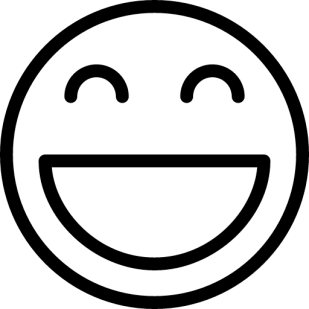 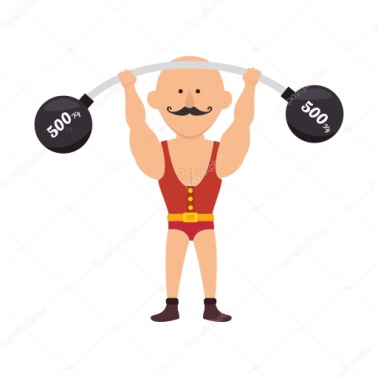 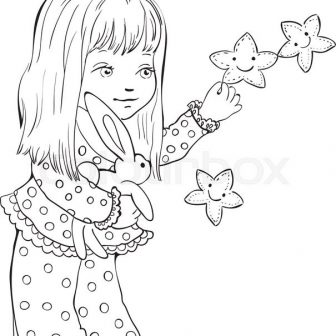 happy=_________           strong=__________            little=___________                                                                                     girl=___________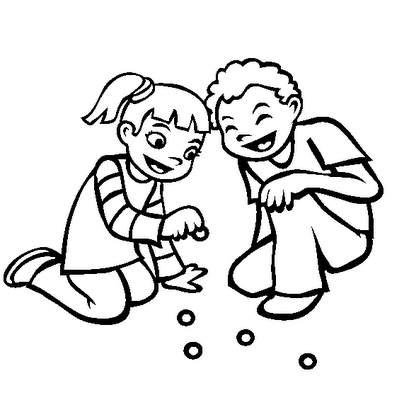 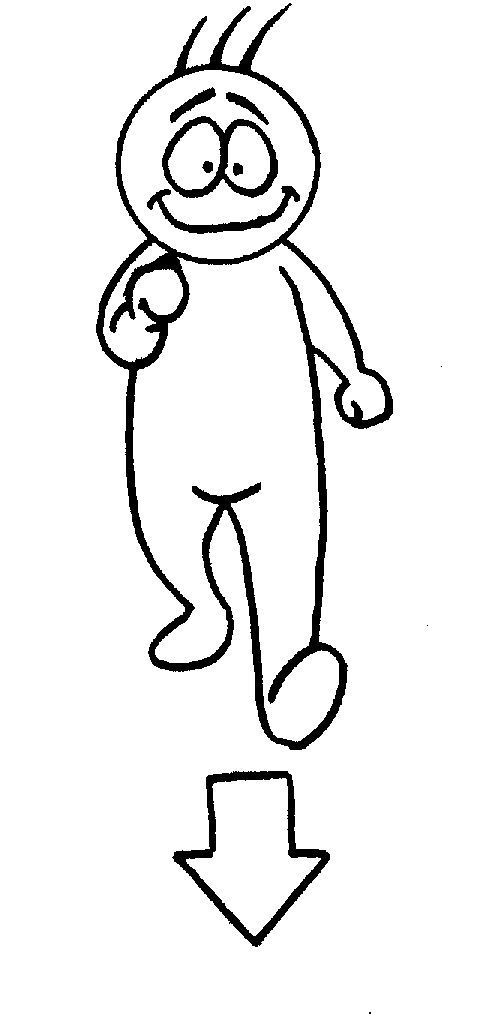 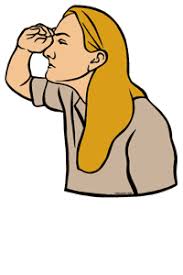 play=___________                 come=________              look for=_________                                                Come on!=______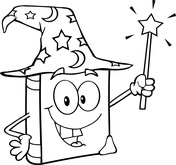 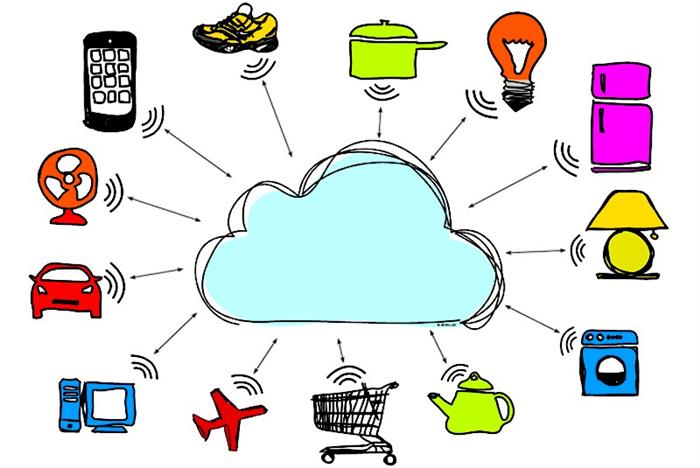 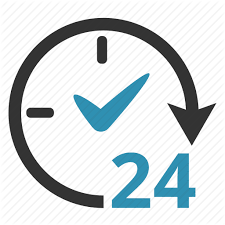 magic=_________book=-________            things=_____________              all day long=______Who?=____________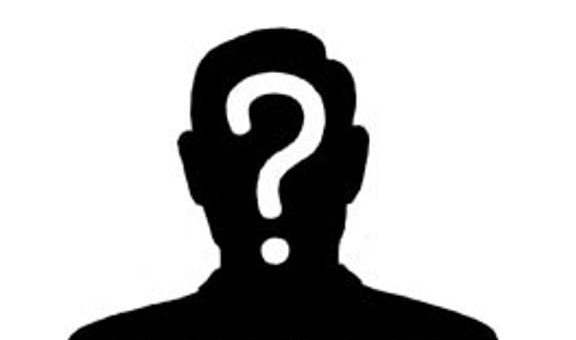                                                Who’s this?=______________UNIT 1 – LESSON 2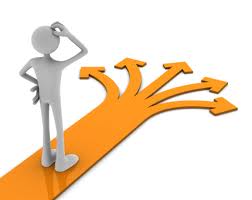 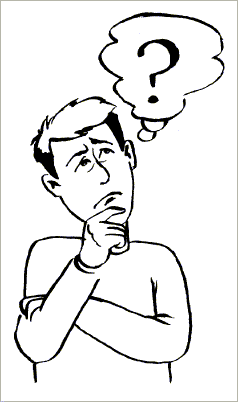 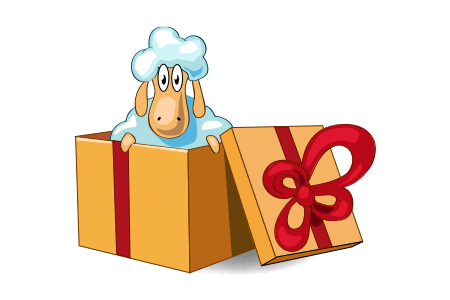 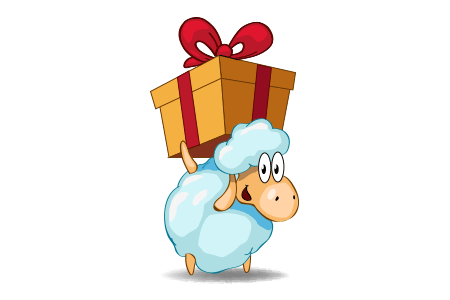 Where?=________      What?=________        in=________     under=_______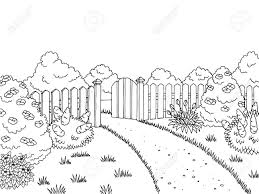 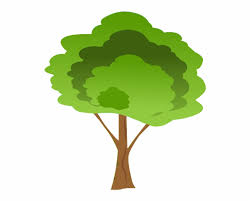 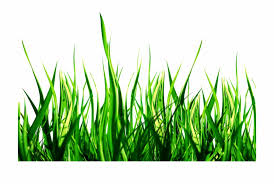 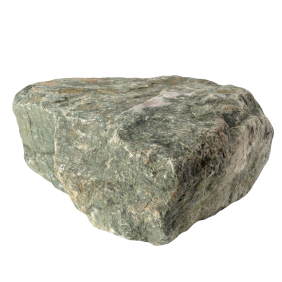 garden=________          tree=_______         grass=________       stone=____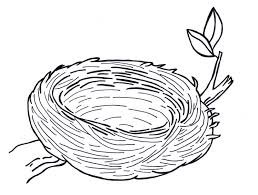 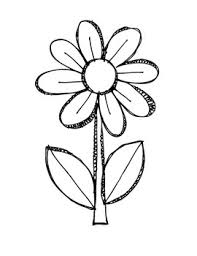 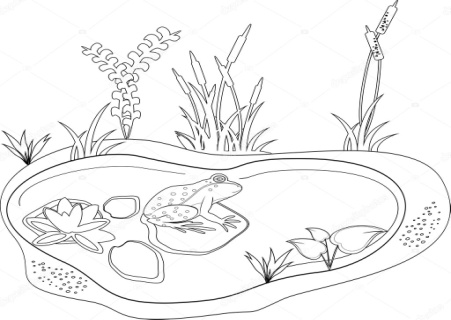 nest=_________          flower=________         pond=__________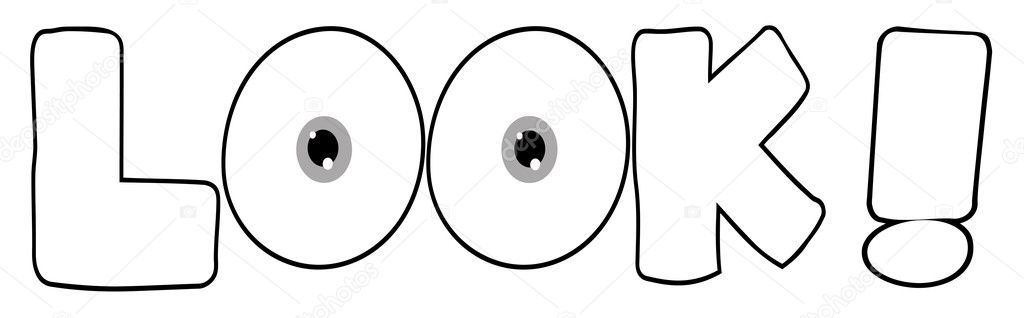 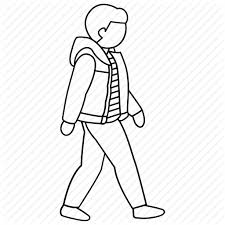 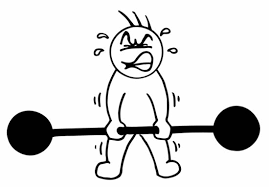 look=__________                    walk=_________         try=_______                                                                             Let’s try it!=___________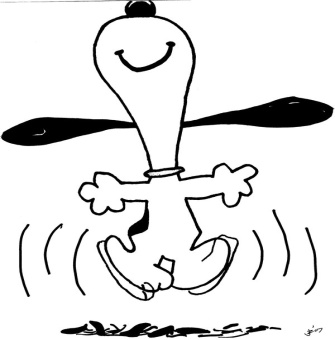 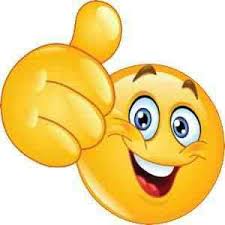 I’m so excited=____________                      Great!=______________In here=_________        of course=___________    Me too!=__________UNIT 1 – LESSON 3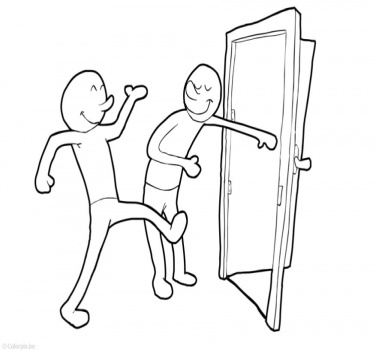 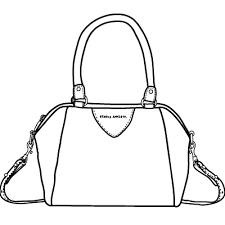 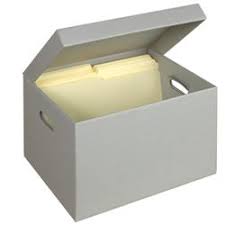 open the door=___________       bag=___________                box=_______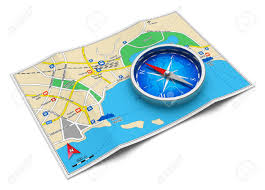 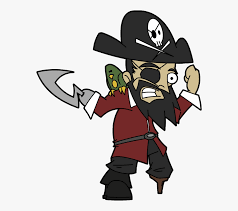 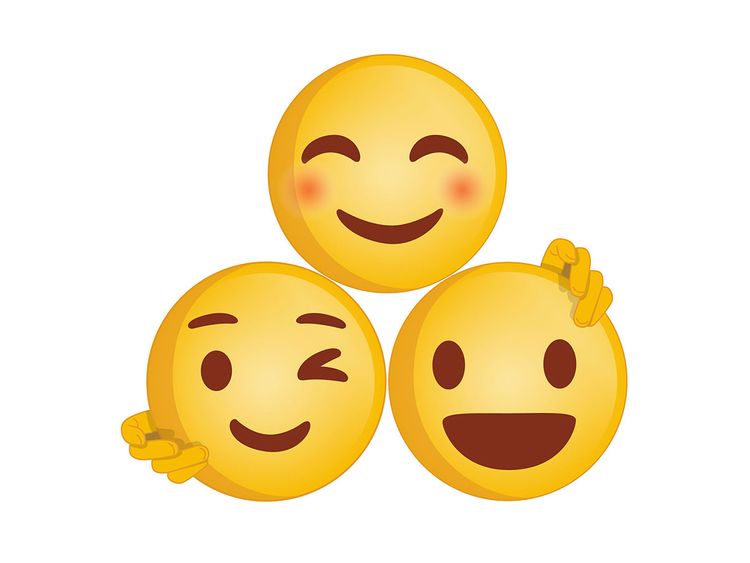 map=_________                      pirate=__________      together=_________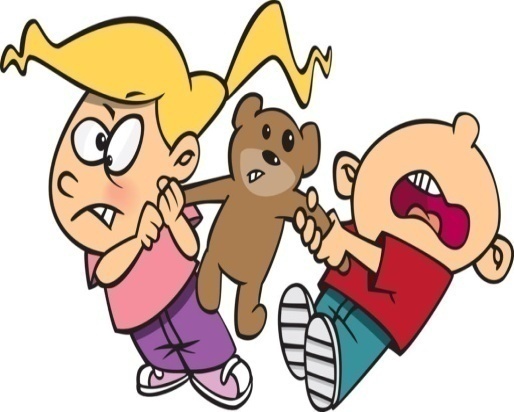 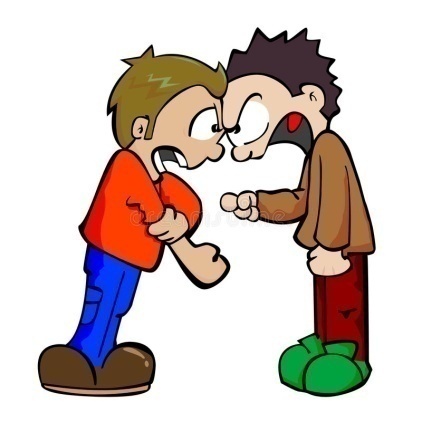 It’s mine!=___________              Friends don’t fight!=______________Can you….? =______________ Yes, I can! =___________              No, I cant’!=_____________UNIT 2- LESSON 1 (The magic map)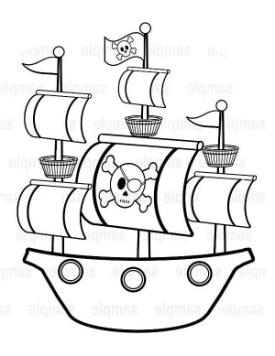 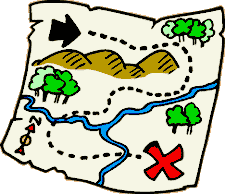 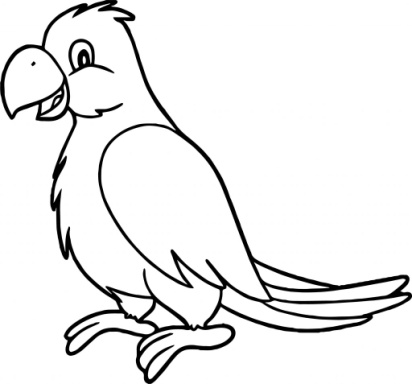 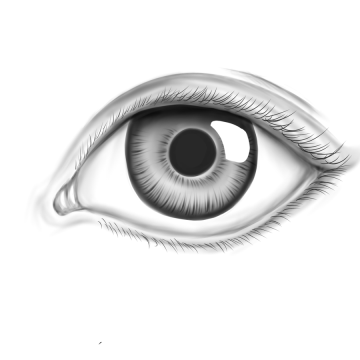 (pirate) ship=          treasure hunt=            parrot=_________      eye=________________          ____________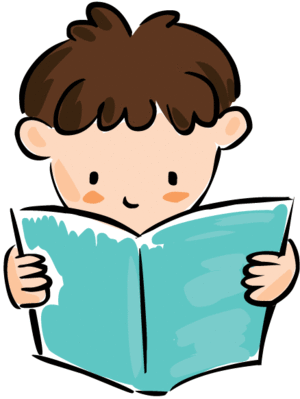 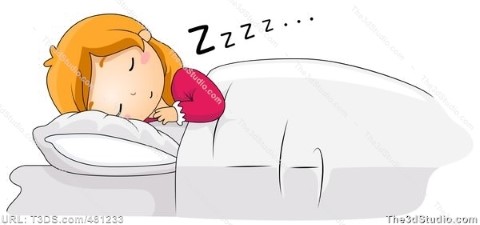 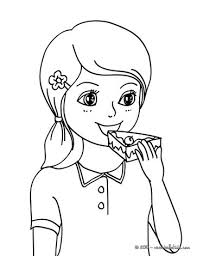 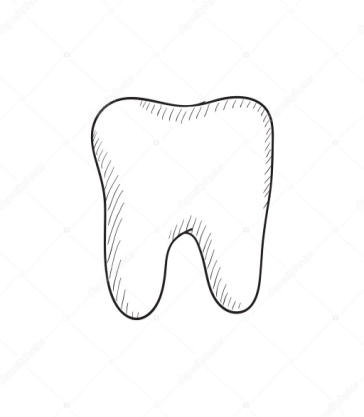 read=________     sleep=__________          eat=_________    tooth=______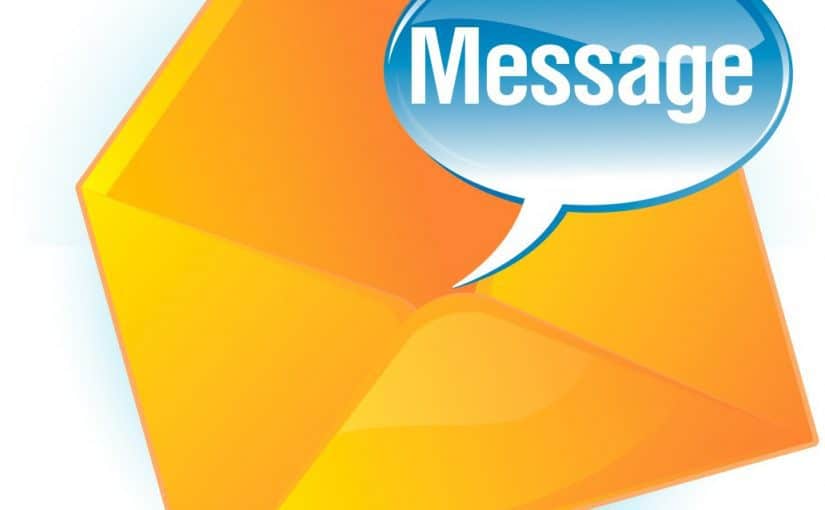 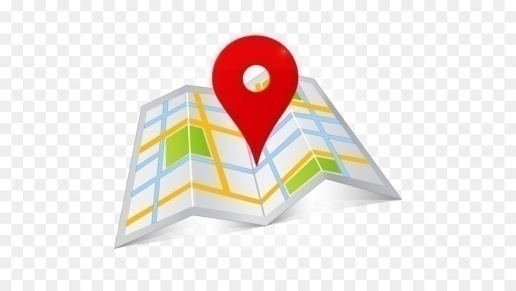 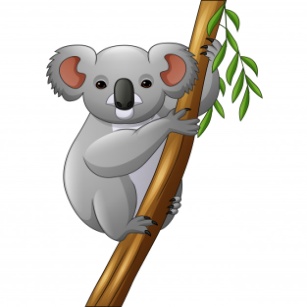 message=_________        find=___________           koala=_______Can you help me?=________________Of course!=___________I want to…… =___________Where can you find……?=_____________ Australia=________       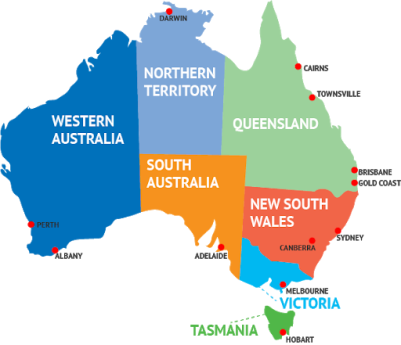 UNIT 2- LESSON 2 (On the big island)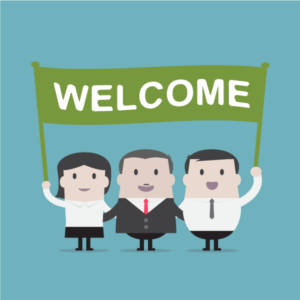 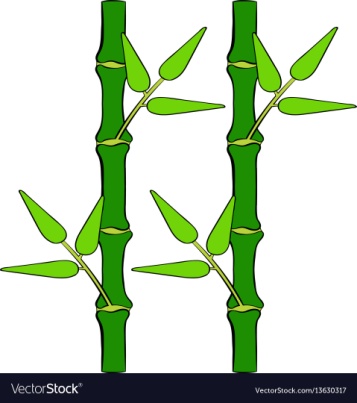 welcome=_______                 bamboo=_______     leaf=______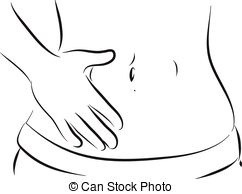 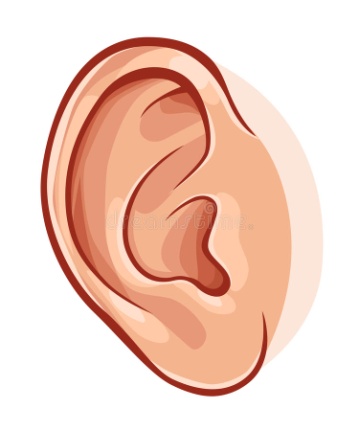 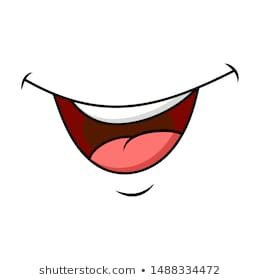 tummy=___________              ear=_________               mouth=_________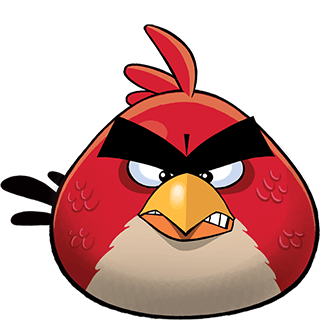 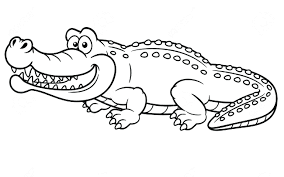 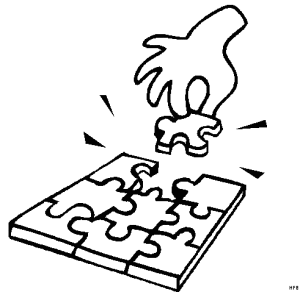 angry=___________       crocodile=_________                 puzzle=___________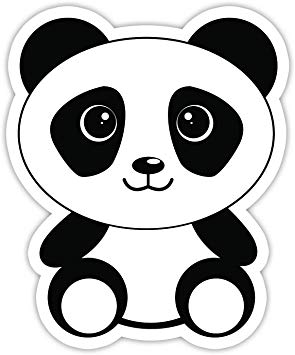 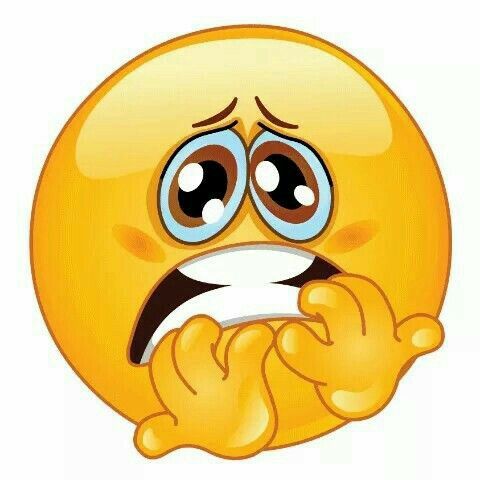 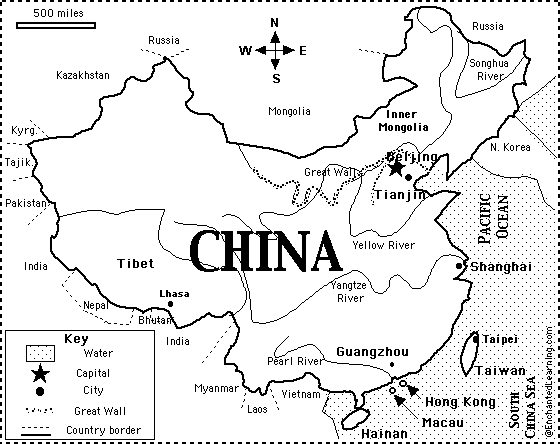 panda=______              Don’t be afraid! =__________        China=_________                                      afraid=_____________UNIT 2- LESSON 3 (The dragon’s house)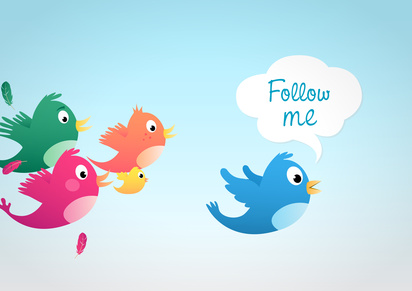 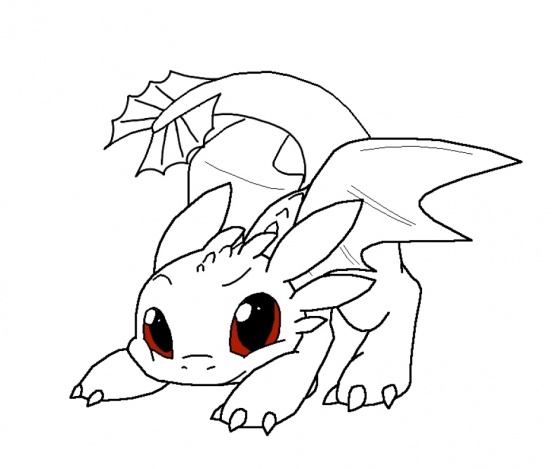 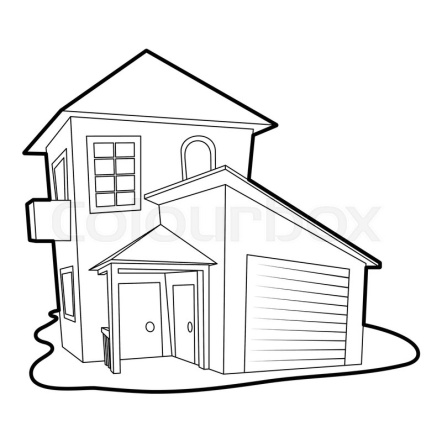 follow=_________                 dragon=_________              house=________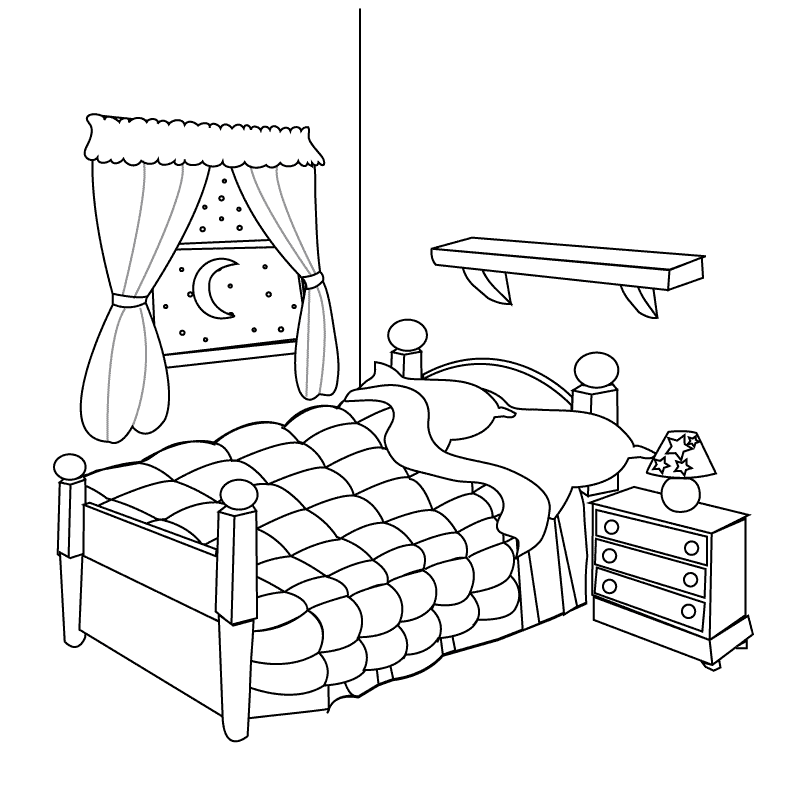 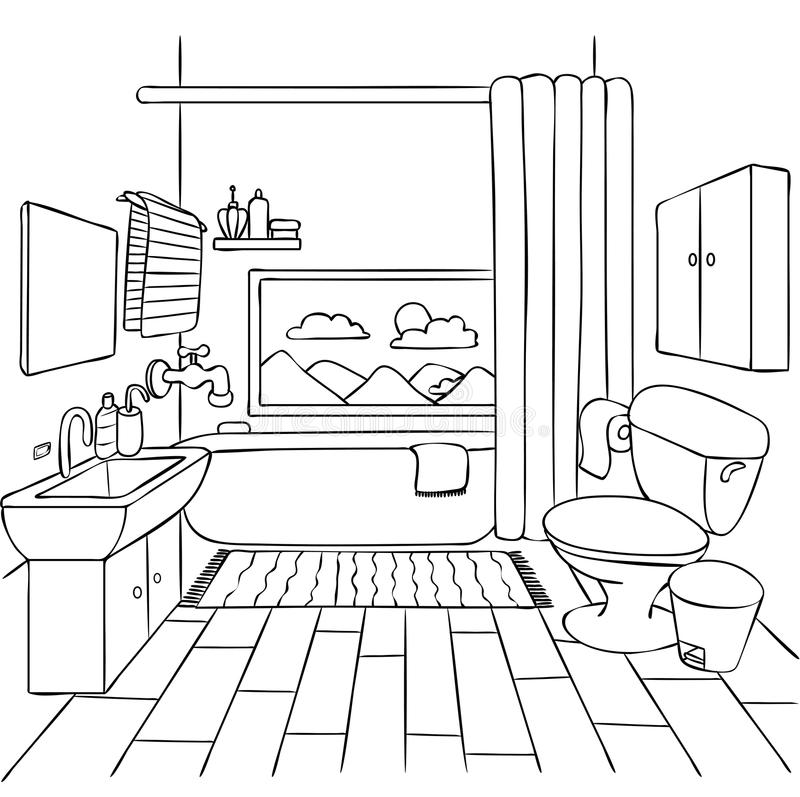 bedroom=__________                      bathroom=____________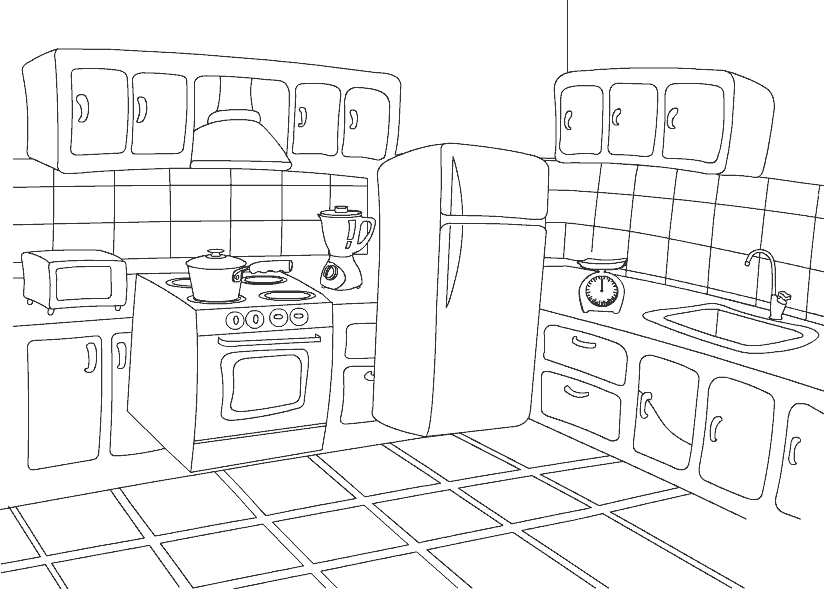 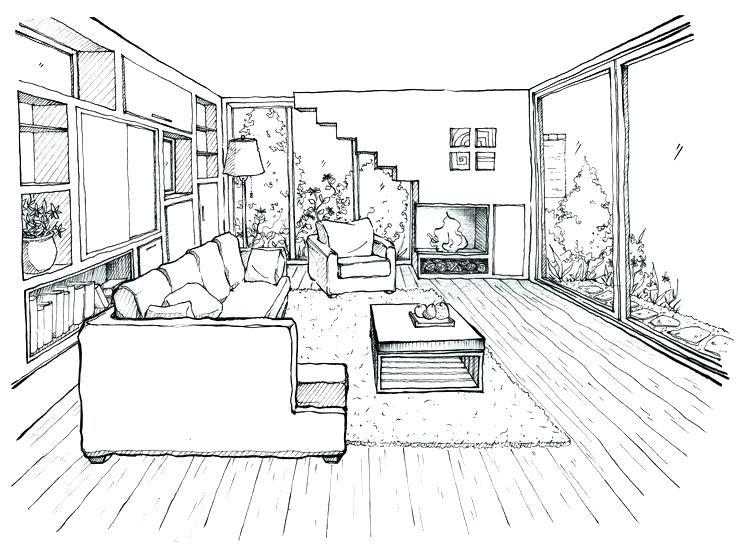 kitchen=____________                          living room=____________Nice to meet you!=_____________UNIT 3- LESSON 1 (IT’S SUMMER)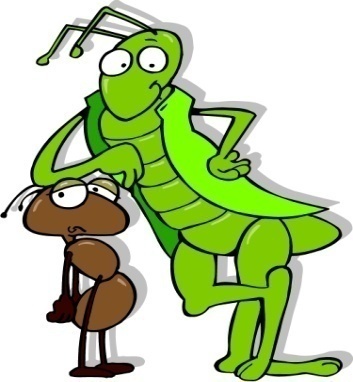 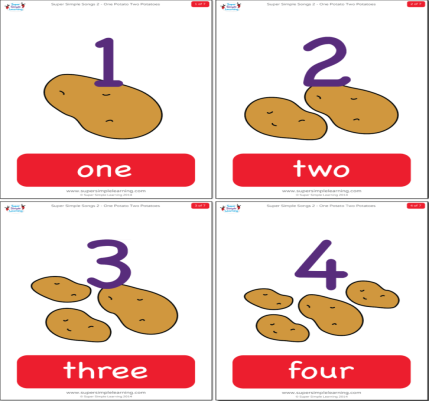 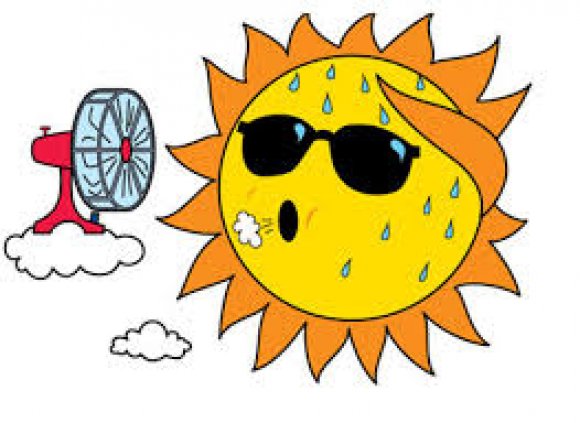 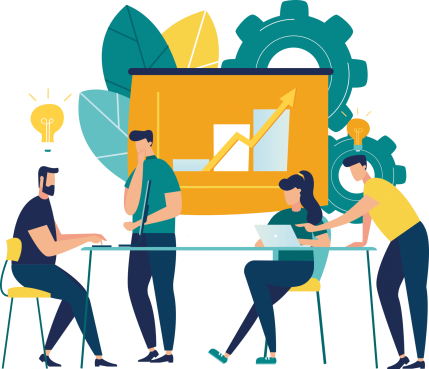                                                It’s (so) hot=                                                 ____________               work=_________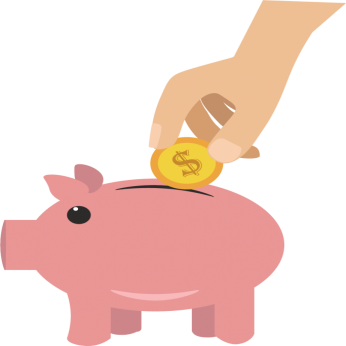 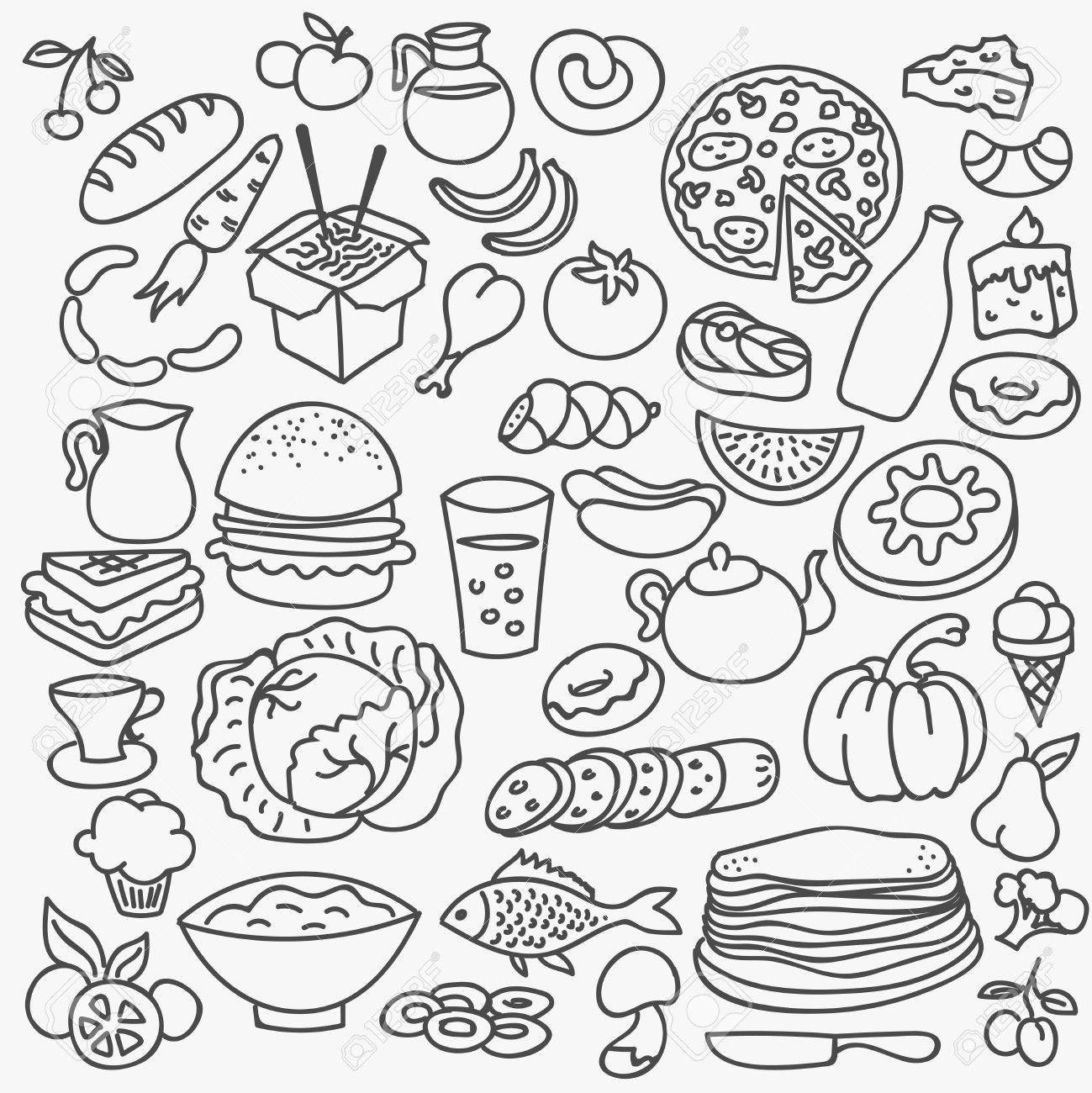 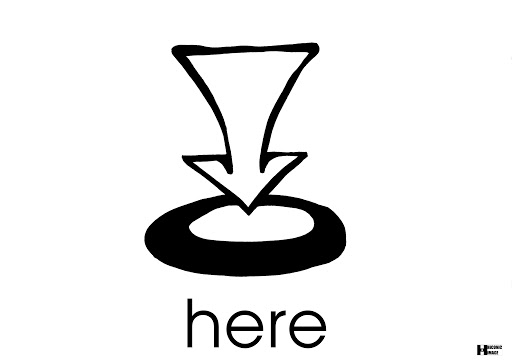 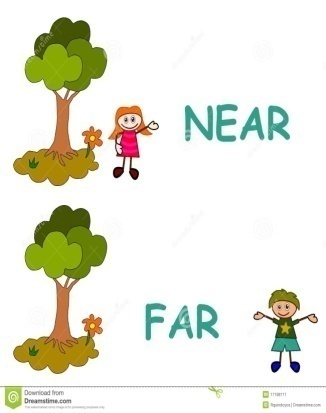 save=_________       food=__________      here=________    near=_______I’m saving food=__________________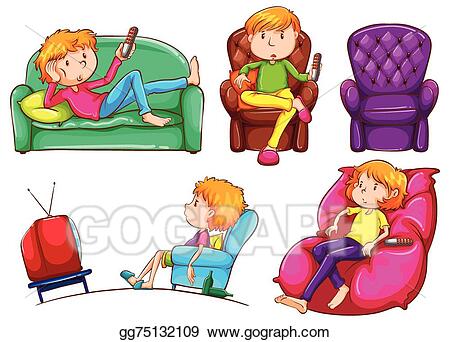 Don’t be lazy=_________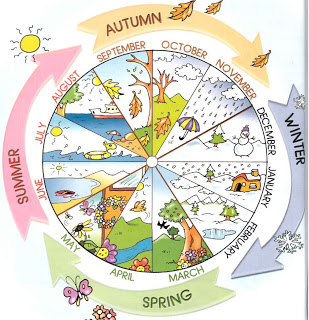 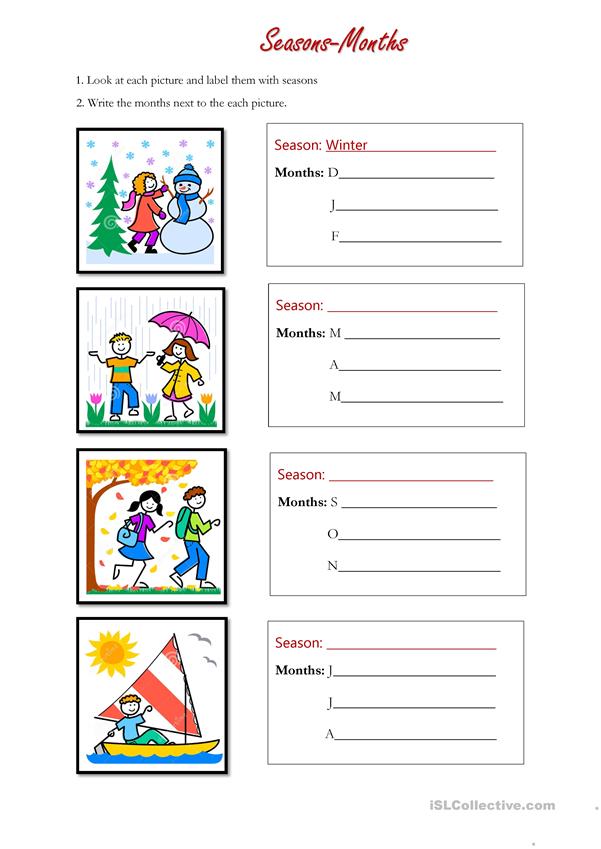                                UNIT 3 – LESSON 2 (AUTUMN’S HERE)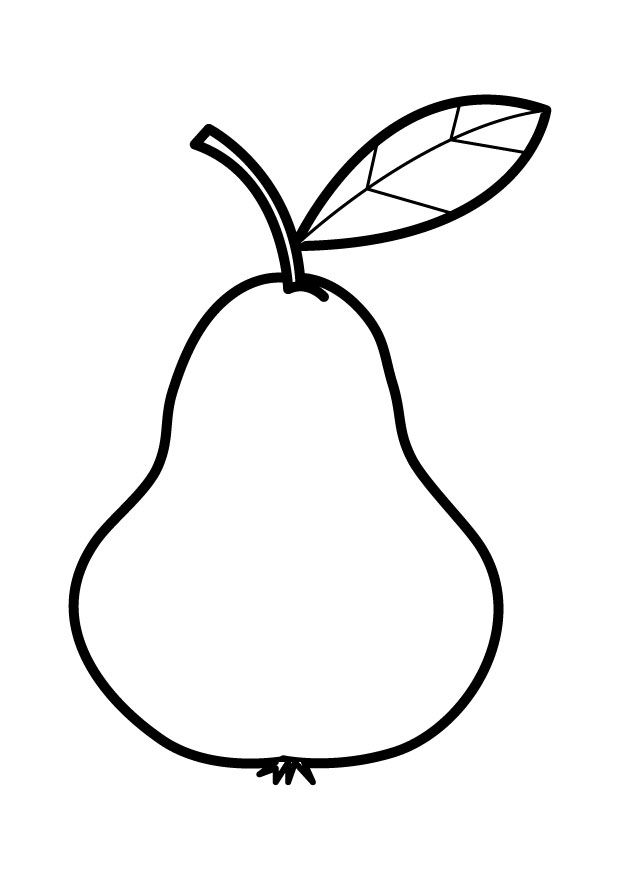 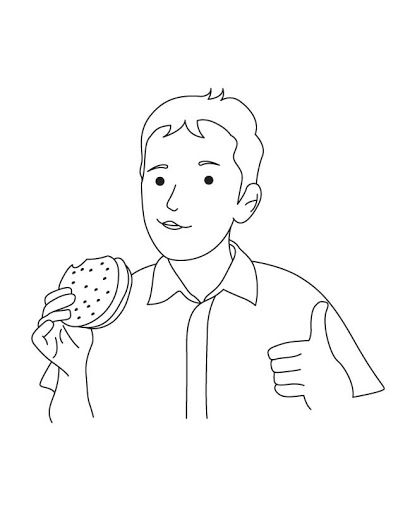 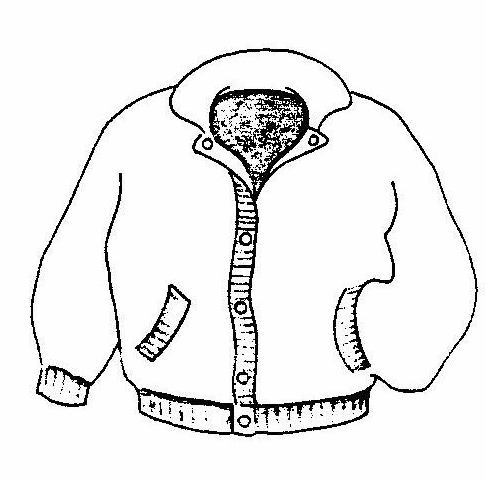 pear=___________         yummy=___________           jacket=__________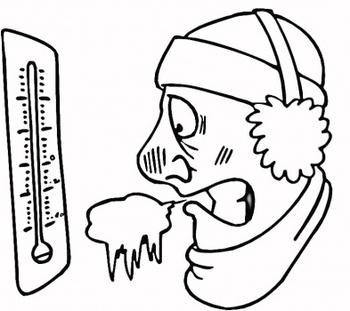 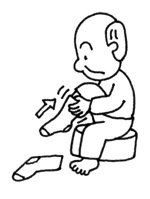 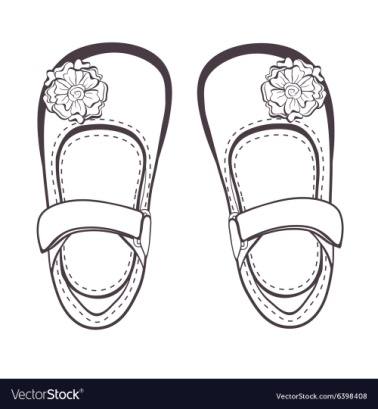 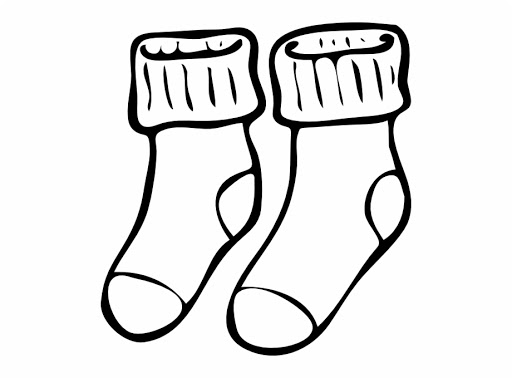 put on=___________     shoes=___________             socks=___________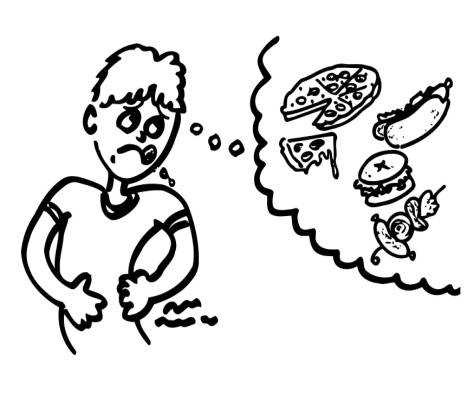 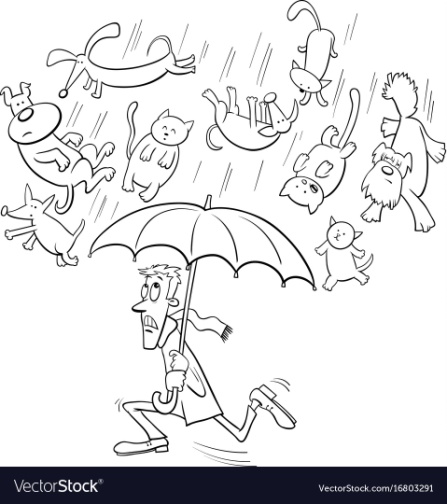 hungry=_______________      It’s raining=__________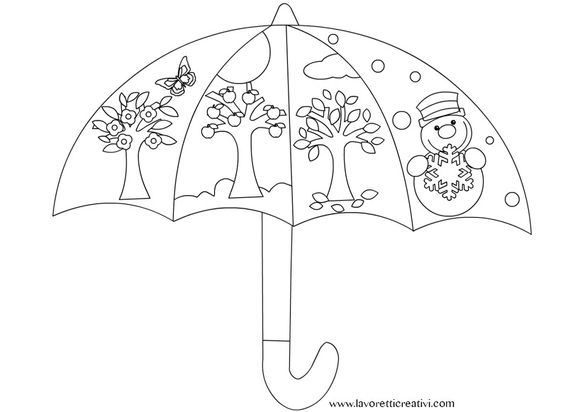 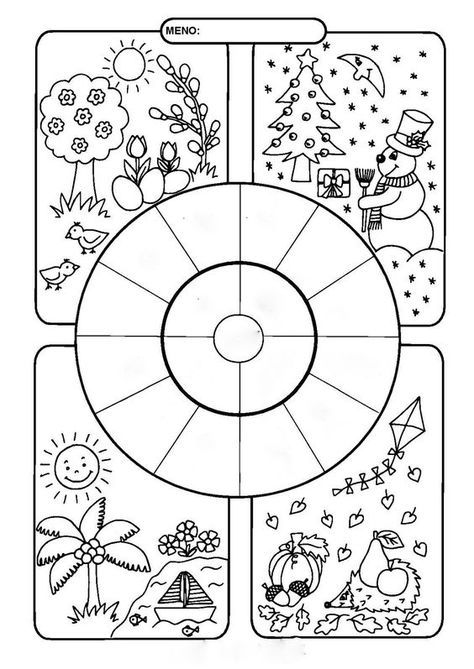 UNIT 3 – LESSON 3 (IT’S WINTER!)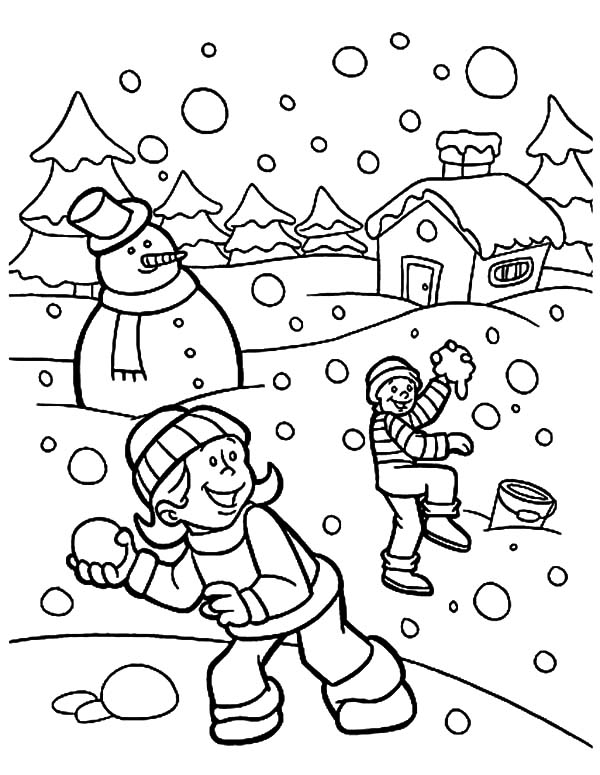 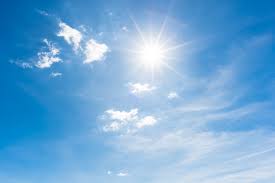 It’s snowing=___________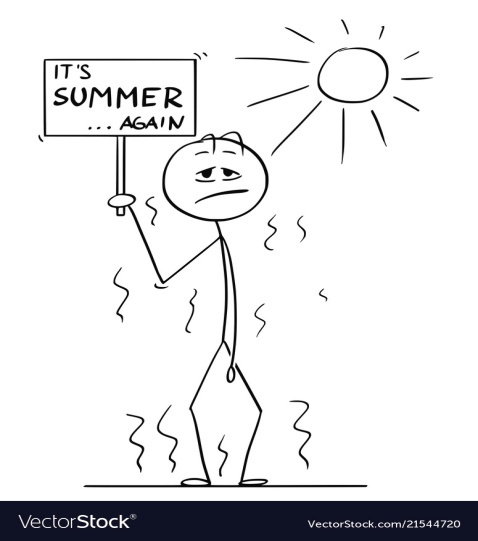 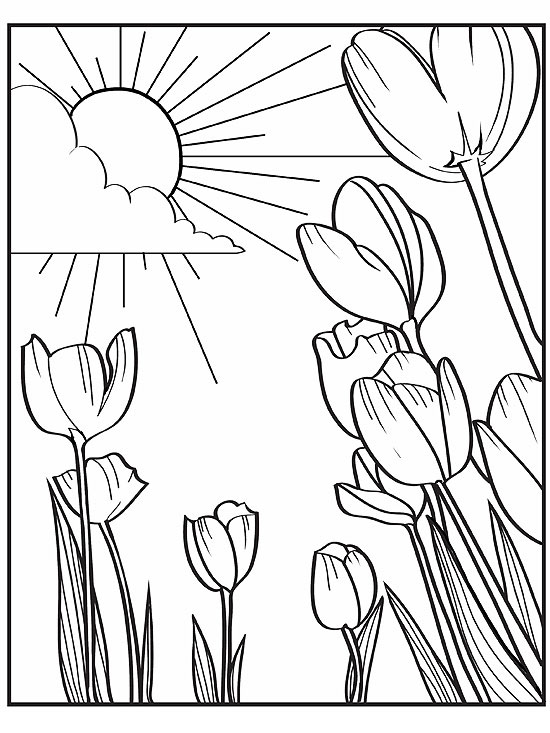 It’s cold=_________           It’s hot=__________     It’s warm=____________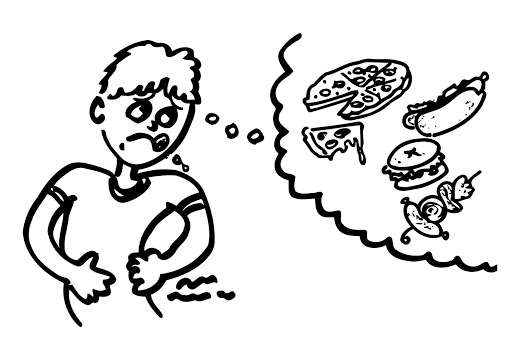 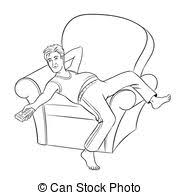 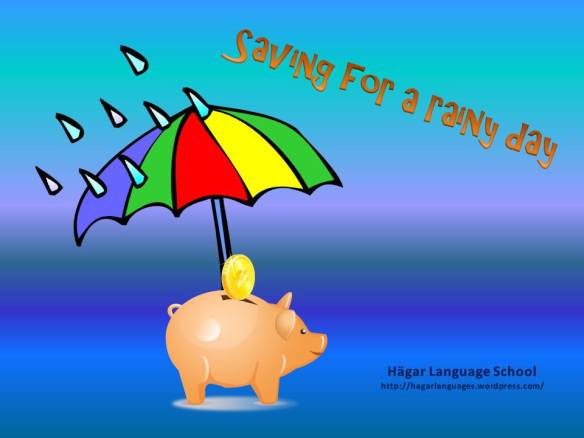 hungry=___________           lazy=_________      save for a rainy day=_____I’m hungry=__________                                         ____________________UNIT 4 – LESSON 1 (THE WEASEL AND THE MOLE-IN THE CELLAR)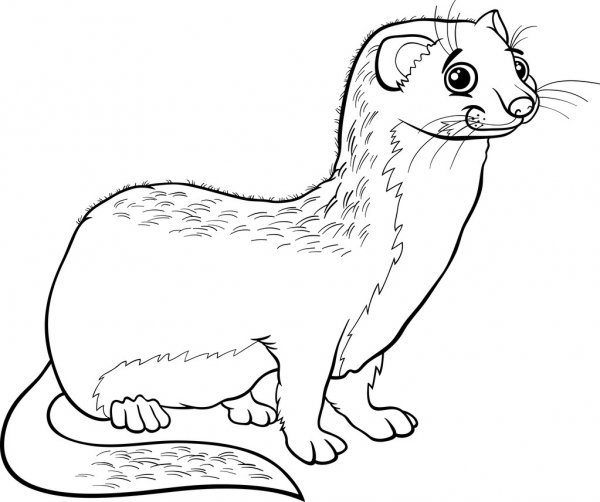 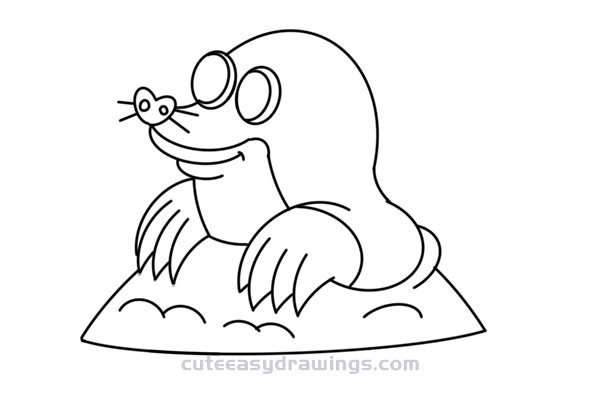 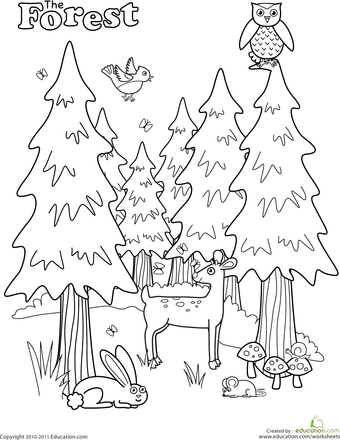 weasel=__________      mole=____________     forest=_____________     run=________       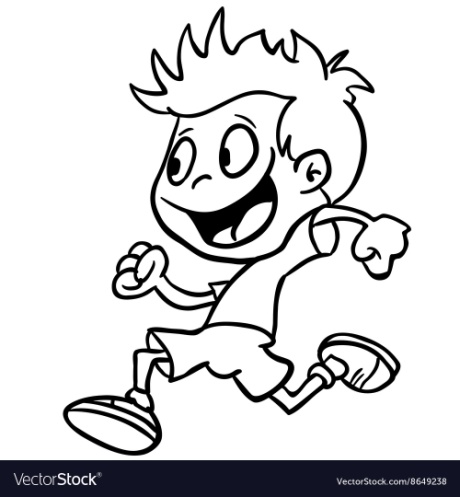 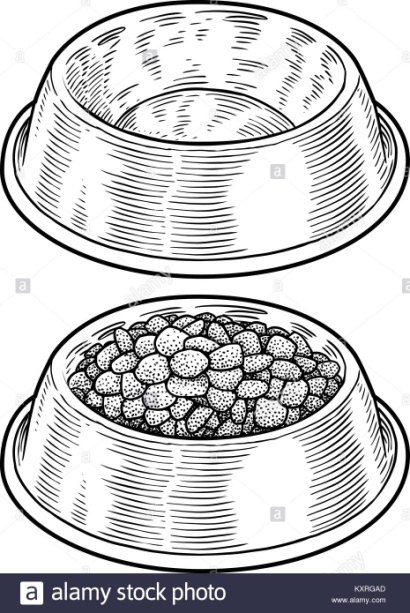 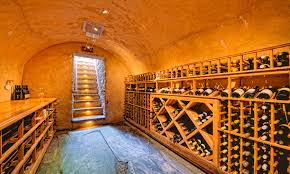 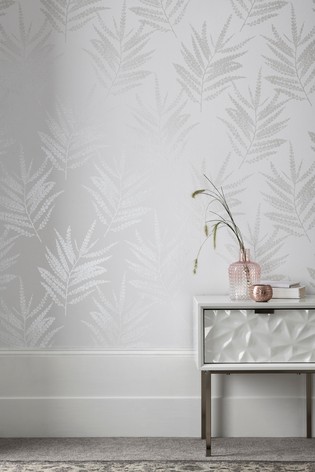 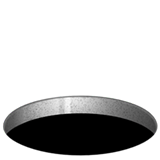 cellar=__________          wall=_________            hole=____________small=____________     tall=_________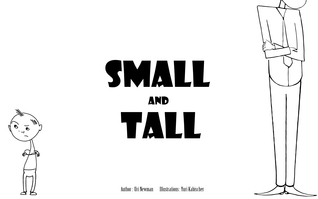 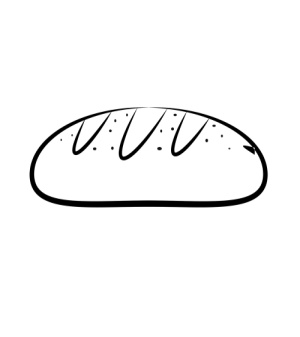 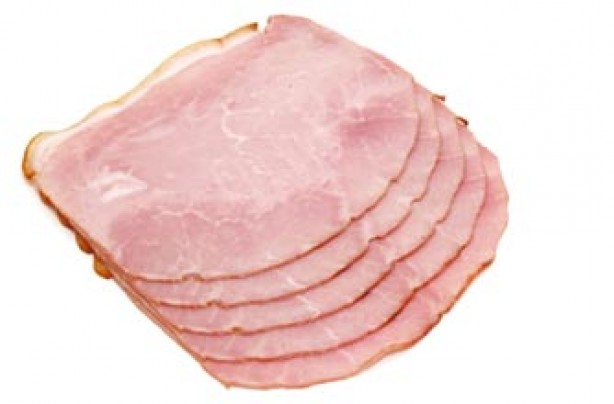 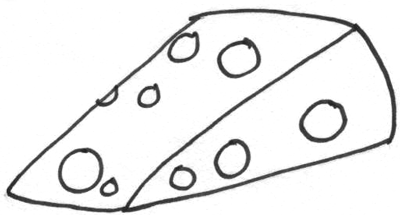 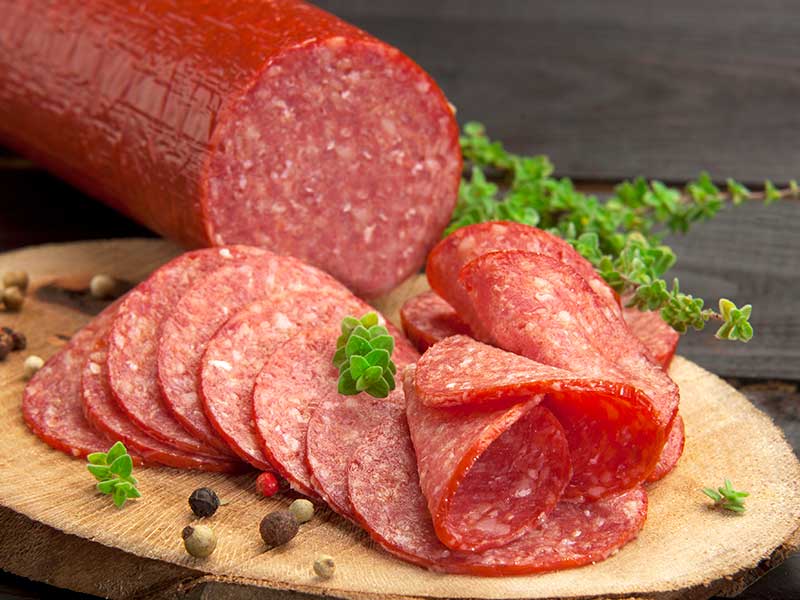 bread=_______    ham=_______     cheese=________    salami=_________There’s … =_________Join me! =___________Have some =_________Time for lunch=_______What? = ________What are you eating? =____________Why? =________Why is he running? =_____________	PRESENT CONTINUOUS 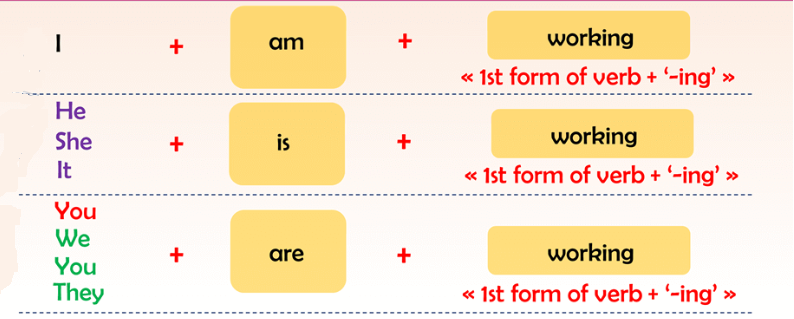 για κάτι που κάνω ΤΩΡΑ! UNIT 4 – LESSON 2 (TIME FOR LUNCH)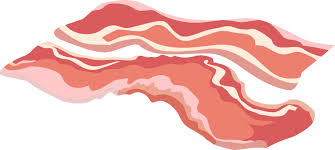 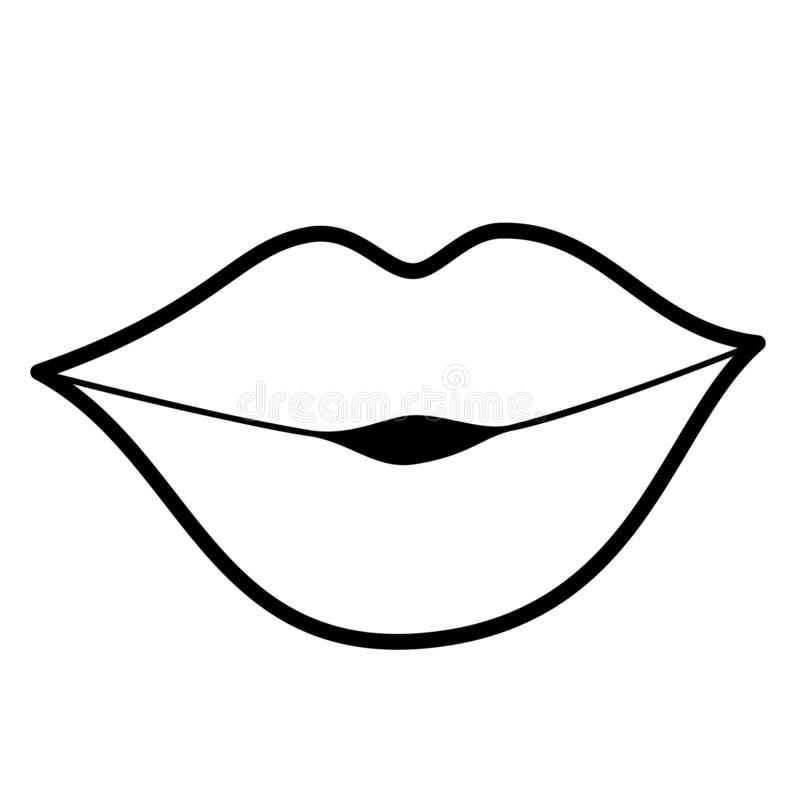 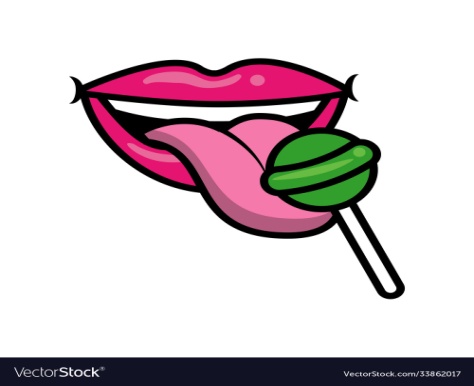 bacon=________                lips=_______               lick = ___________                                                                                lollipop=___________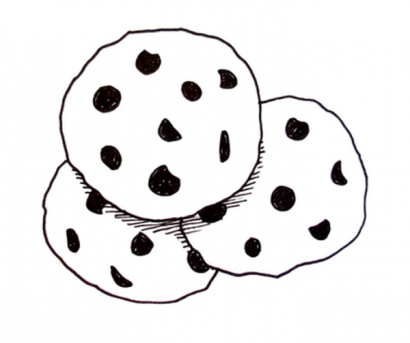 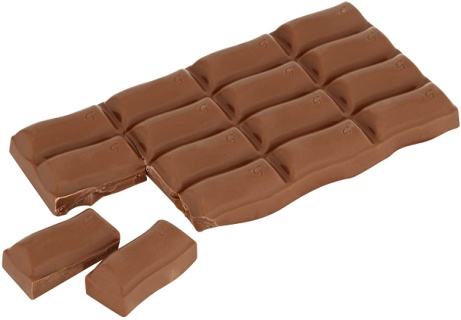 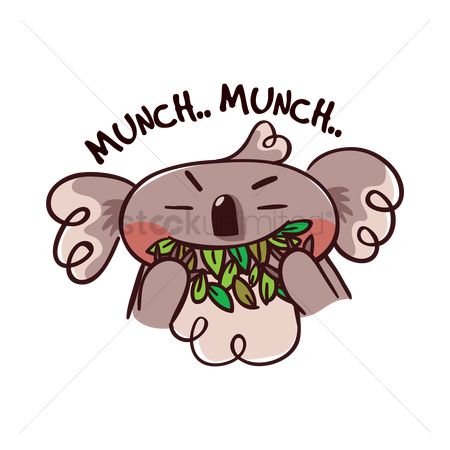 cookies=________       chocolate=_________         munch/crunch=_________   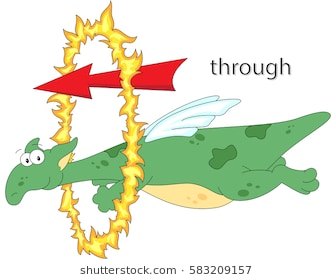 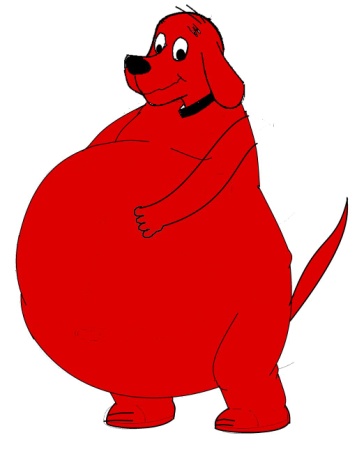 through=_________                   big=_______                                                    fat=_______UNIT 4 – LESSON 3 (THE RIGHT KIND OF FOOD)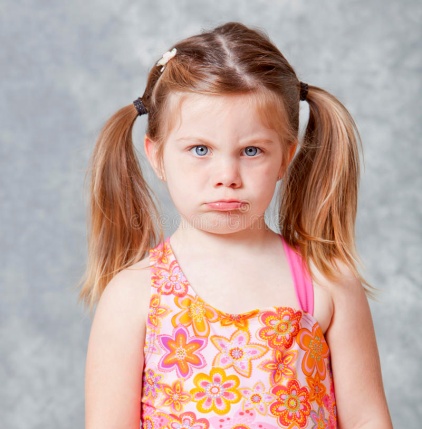 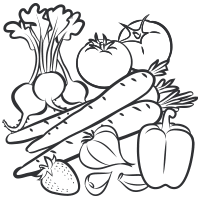 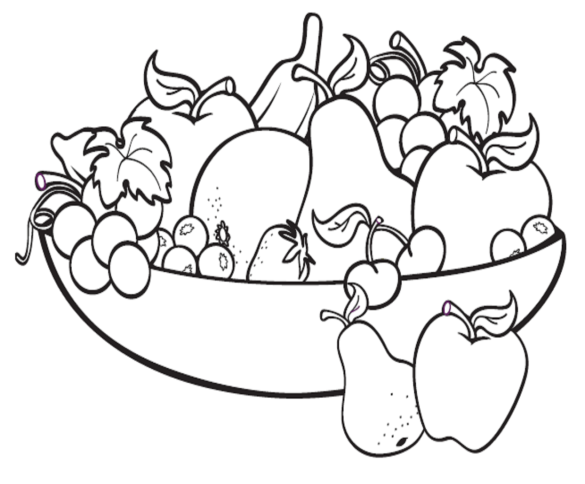 Don’t pout=__________       vegetables=__________          fruit=_________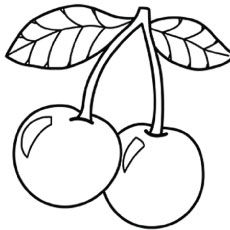 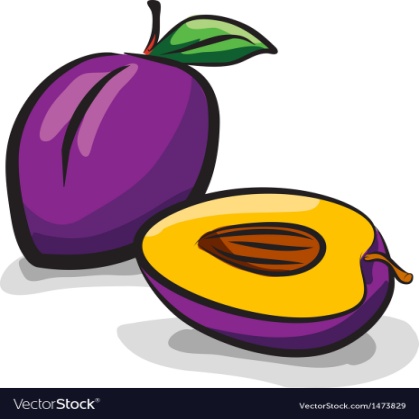 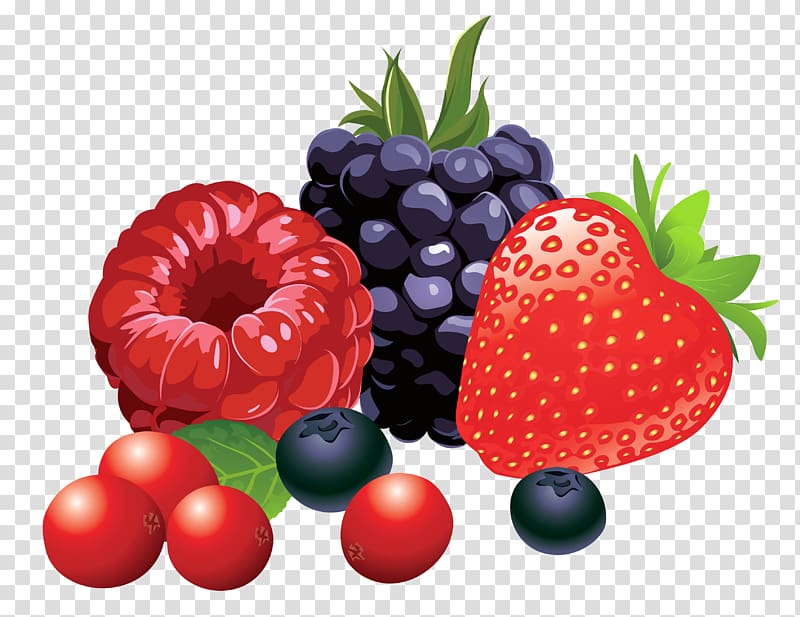 cherry=________        plum=__________             berries=___________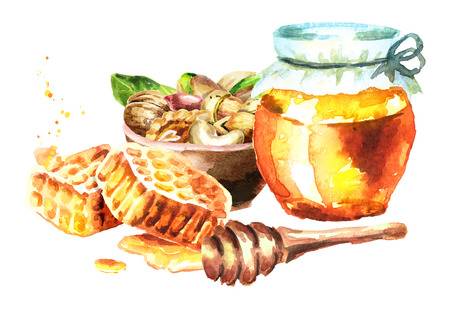 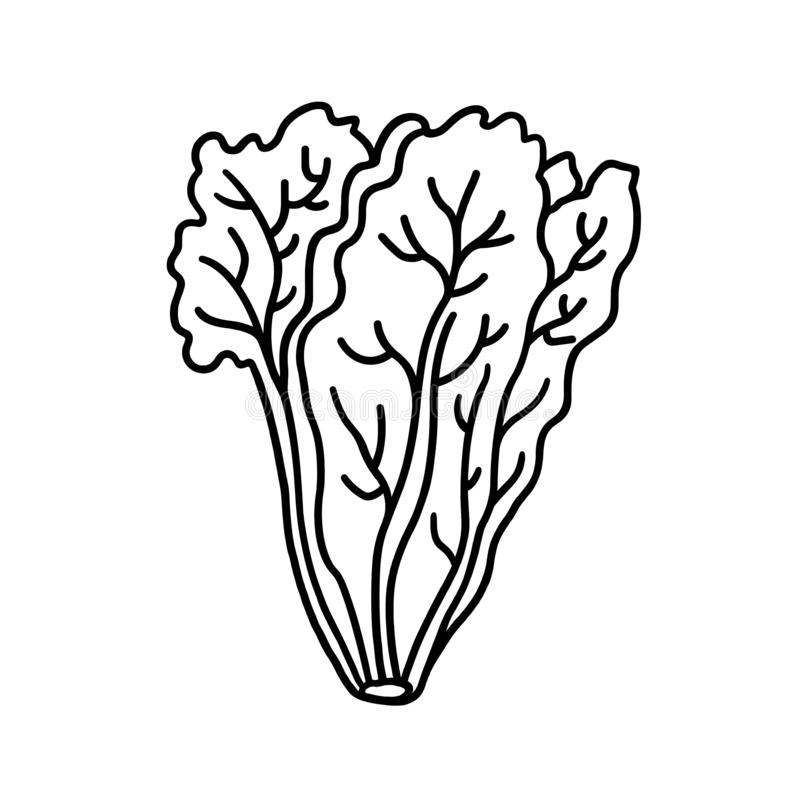 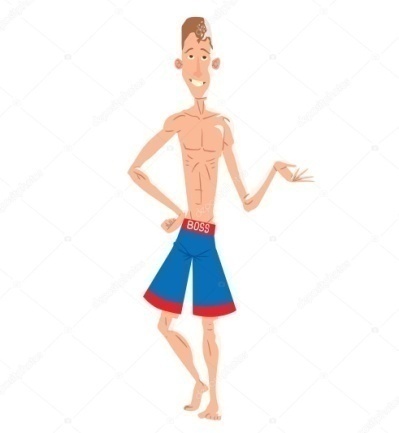 honey=_________                  lettuce=__________        thin=________nuts=___________RIGHT! = Σωστά!- ΣωστόςΥοu are right! = Έχεις δίκιο!right kind of food= το σωστό είδος φαγητούΙ’m out of here!= Φεύγω!Thanks a million! = Χίλια ευχαριστώ (million= εκατομμύριο)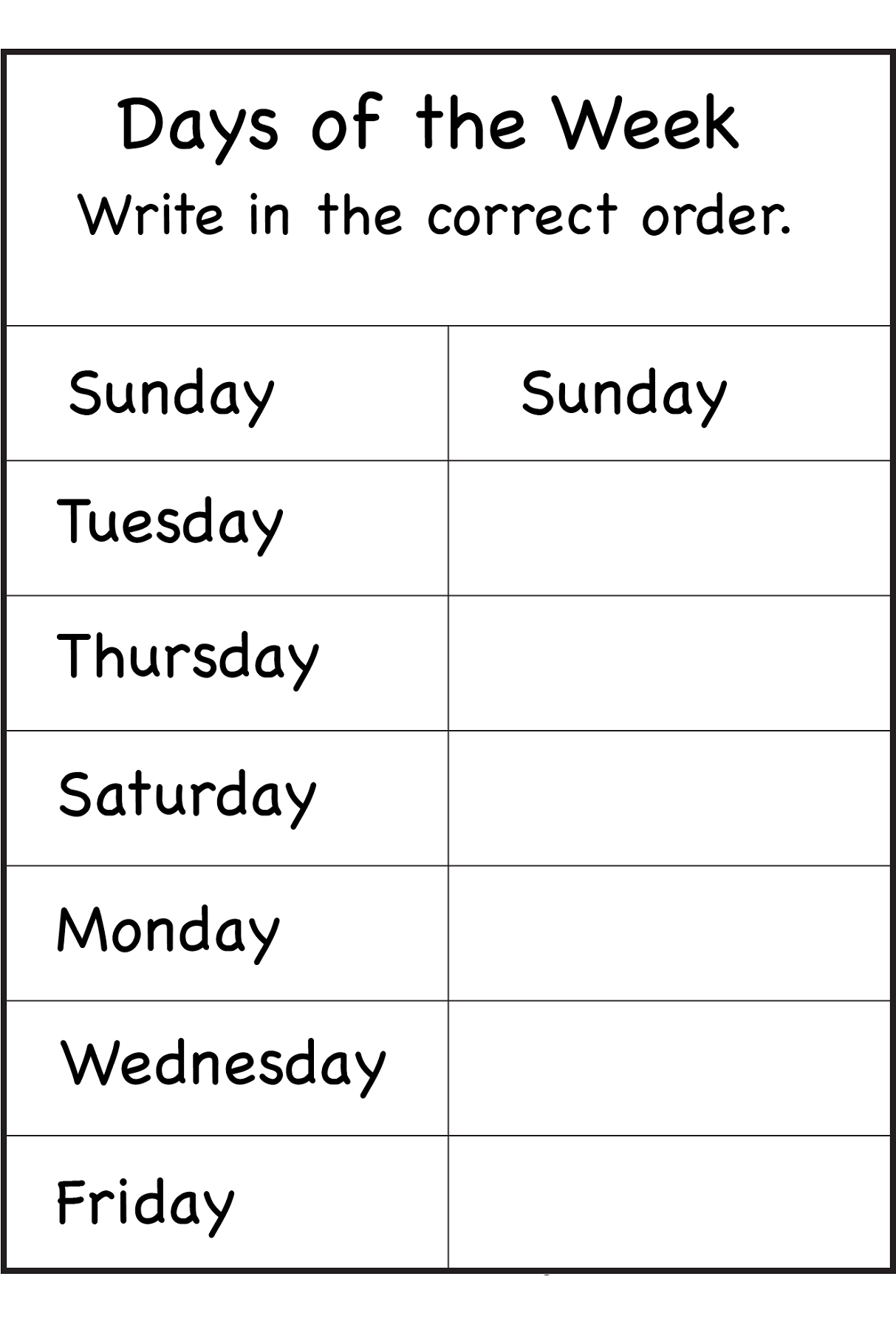 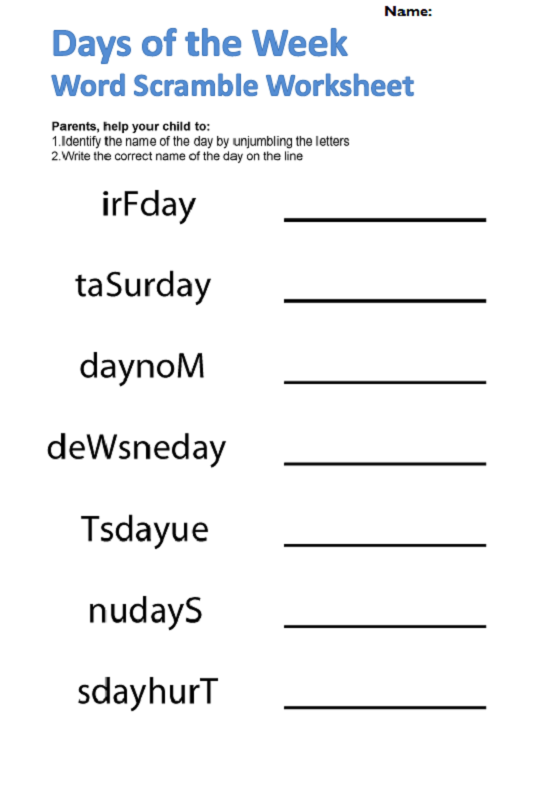 UNIT 5 – LESSON 1 (THE ANIMAL SCHOOL)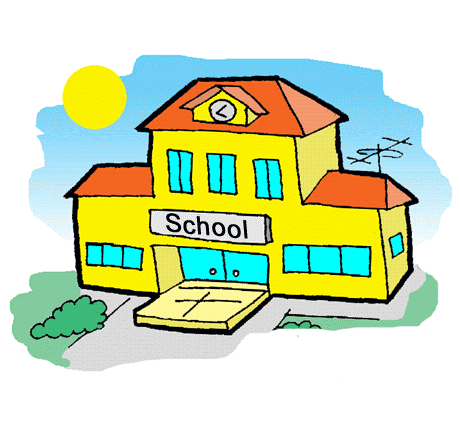 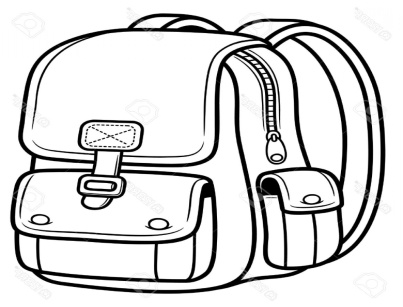 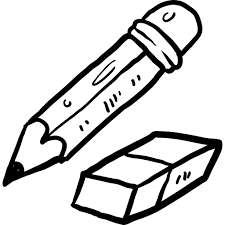    school =_________        schoolbag = _________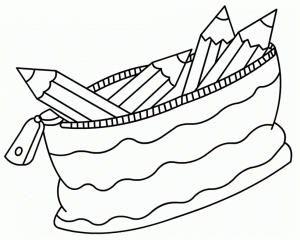 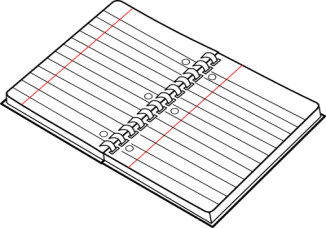 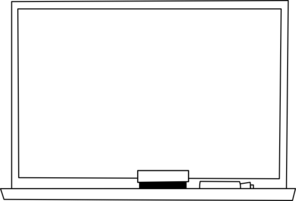 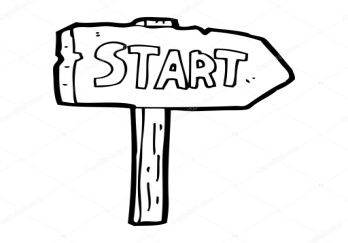 pencil case =______   notebook = _______  board =_________  start=______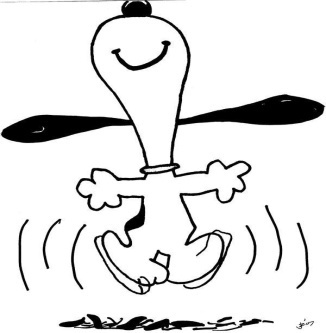 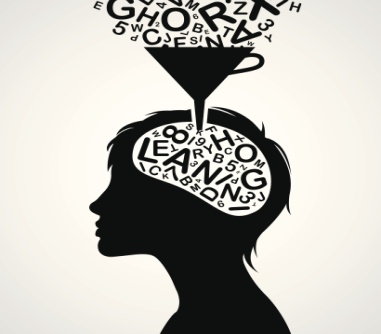 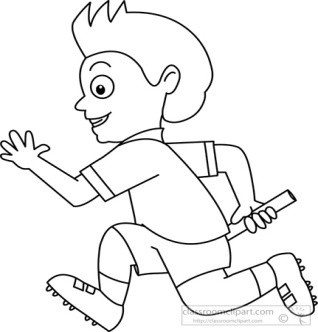 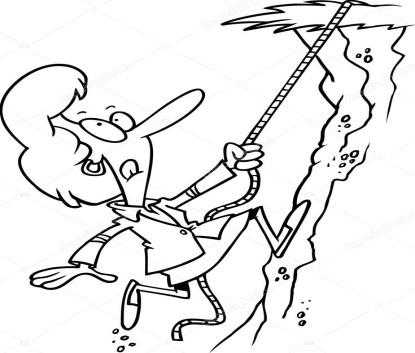 I’m so excited=         learn= _________    running (run)=             climbing (climb)=___________                                           _____________      ____________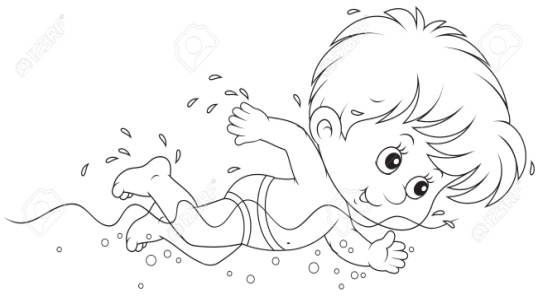 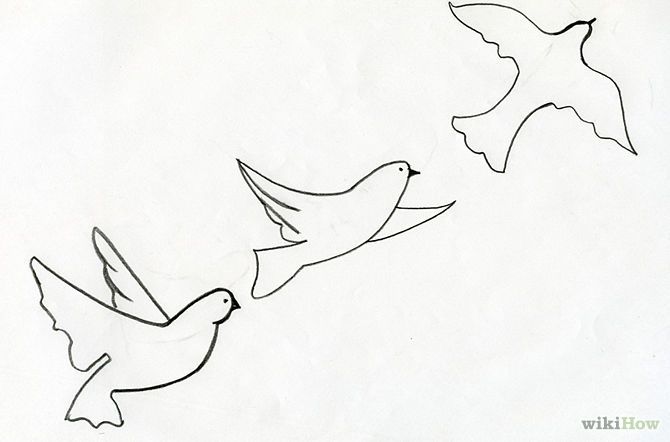 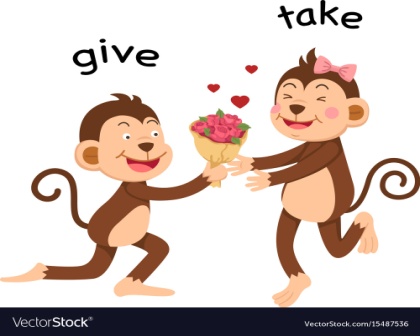 swimming (swim)=________      flying (fly)=__________     take=_______We want to…= Εμείς θέλουμε να…School is fun!= Το σχολείο είναι διασκεδαστικό!We don’t need…= Εμείς δε χρειαζόμαστε…Where?= Πού; UNIT 5 – LESSON 2 (LESSONS AT THE ANIMAL SCHOOL)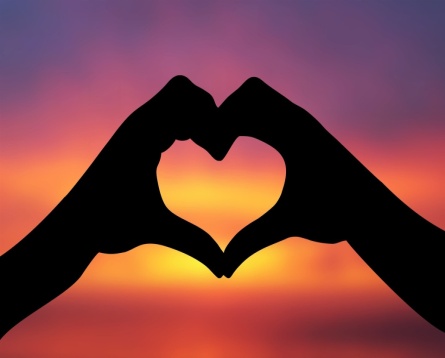 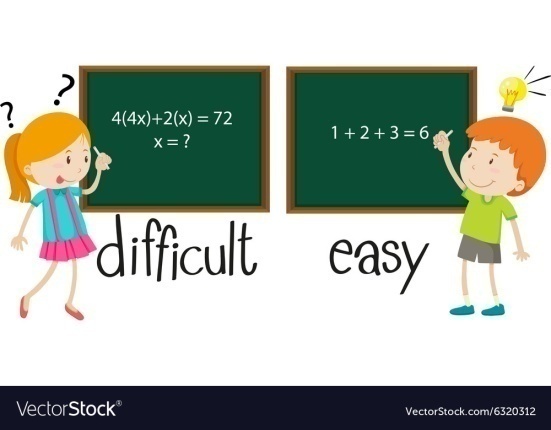 I love…=____________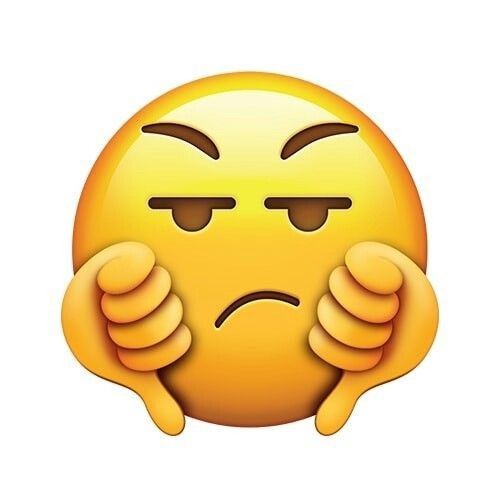 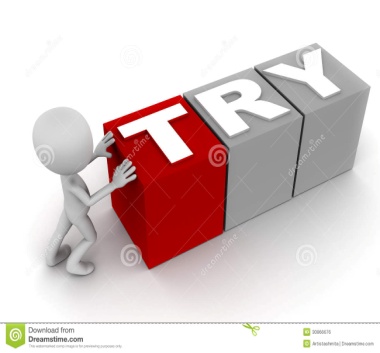 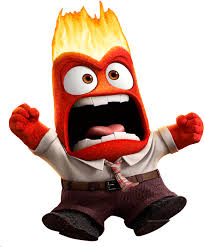 Ι don’t like=________      try=___________         Don’t be angry!=_________  together=_________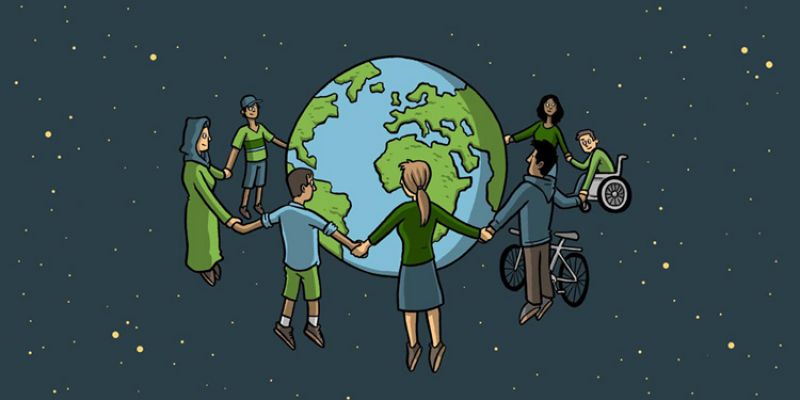 Let me try = Άσε με να δοκιμάσω/προσπαθήσωLet’s try =Aς δοκιμάσουμε/προσπαθήσουμεTime for… = Ώρα για…It’s……… o’clock =  Είναι ………… ακριβώςIt’s half past ………= Είναι ……… και μισήCAN = ΜΠΟΡΩ  I can fly/I can’t fly/ Can I fly?MUST= ΠΡΕΠΕΙ I must try/I mustn’t try/ Must I try?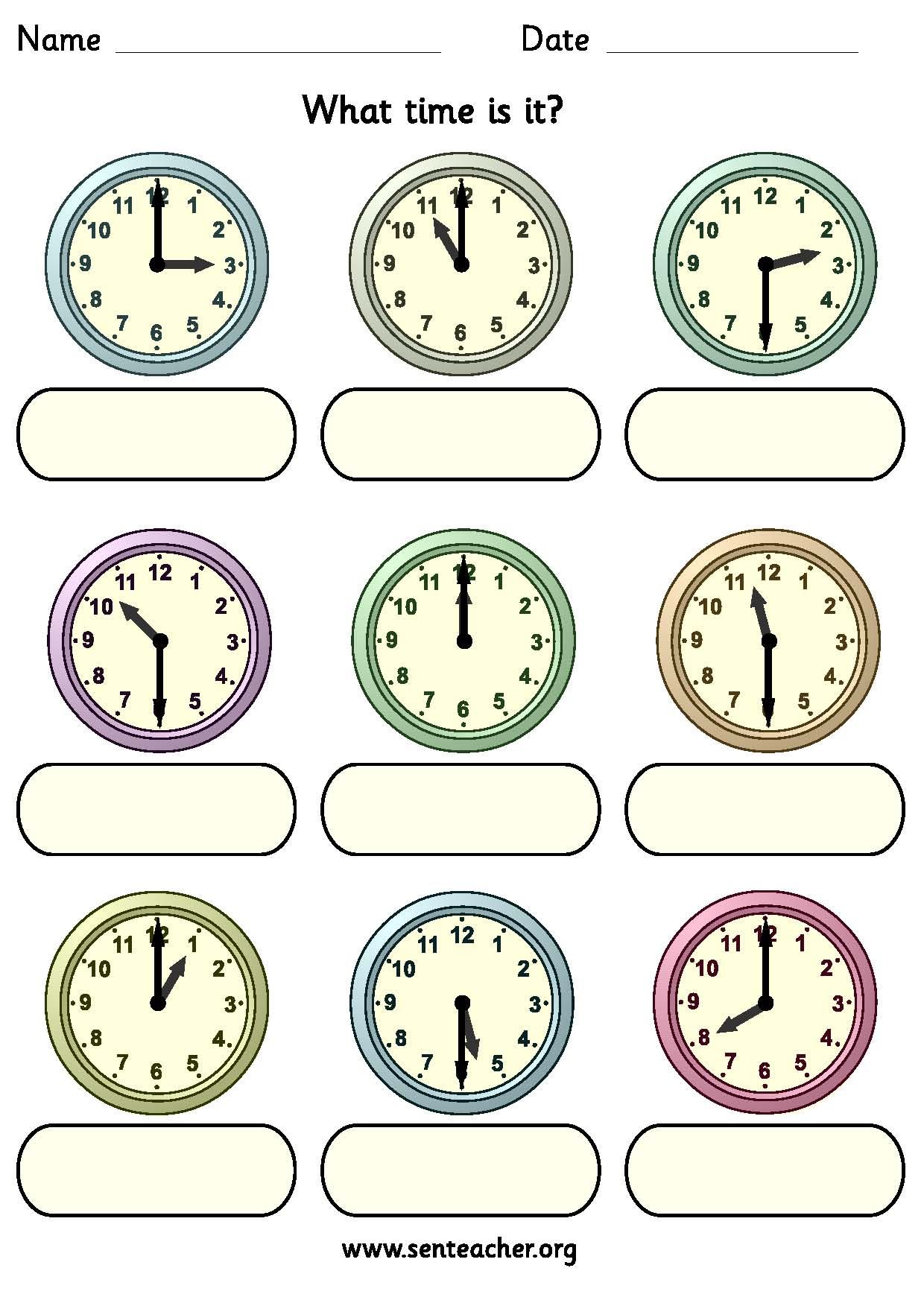 UNIT 5 – LESSON 3 (A BRIGHT WORLD)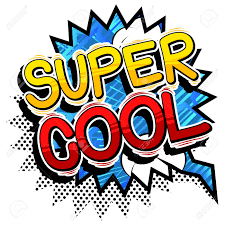 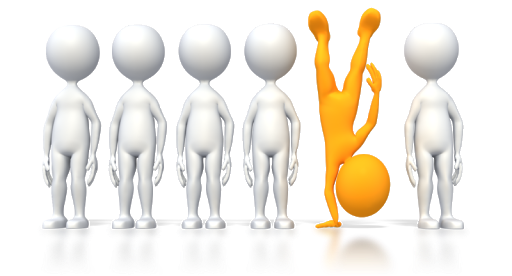 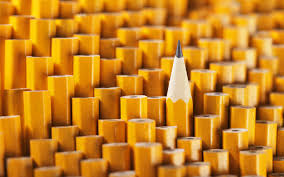 It’s cool=______             different=________        unique=____________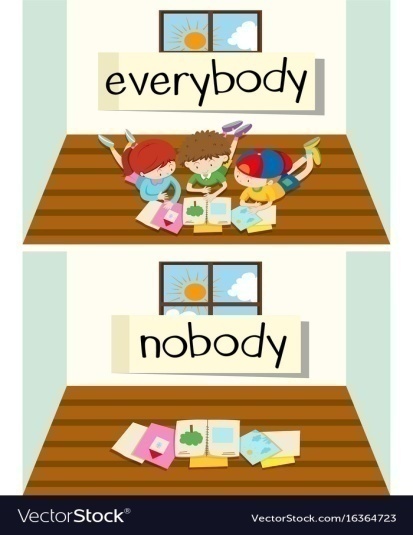 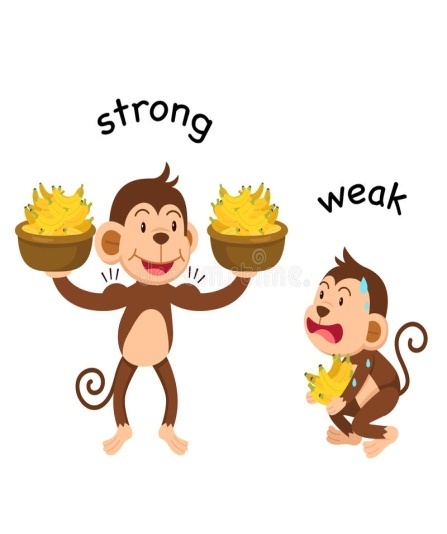 boring=________respect=______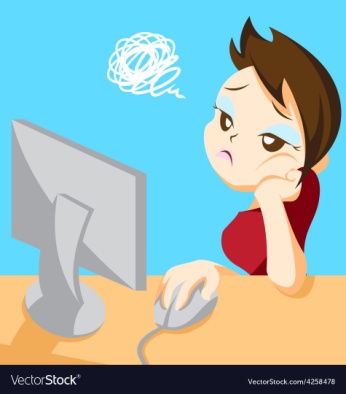 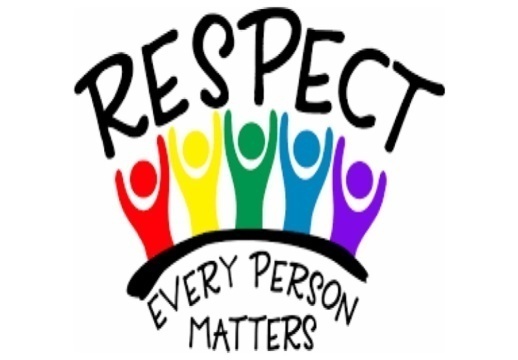 What a pity! What a shame!= Τι κρίμα!Respect my rights= Σεβάσου τα δικαιώματά μου (right=δικαίωμα)Everybody can do something= όλοι μπορούν να κάνουν κάτι Together we can do everything= μαζί μπορούμε να κάνουμε τα πάνταUNIT 6 – LESSON 1 (NOTHING LOOKS RIGHT)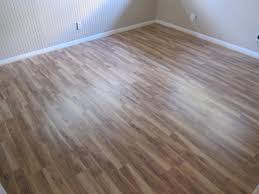 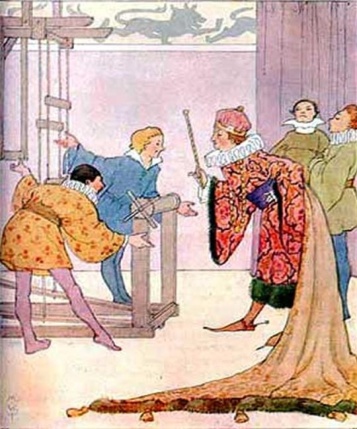 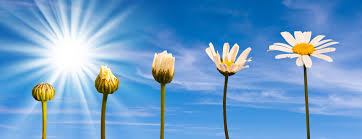 floor=_______         emperor=_________          change=____________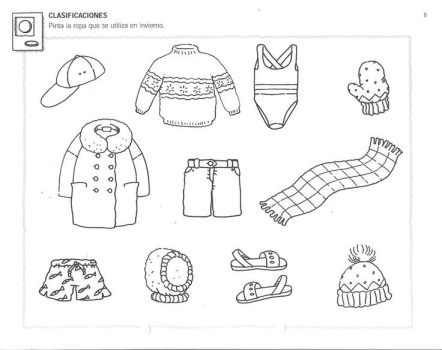 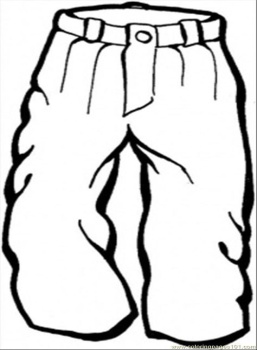 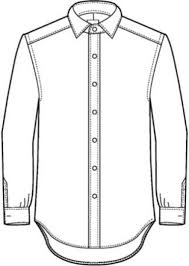 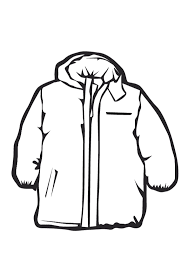 clothes=__________   trousers=______    shirt=______    jacket=_______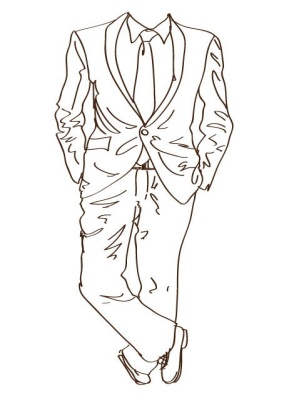 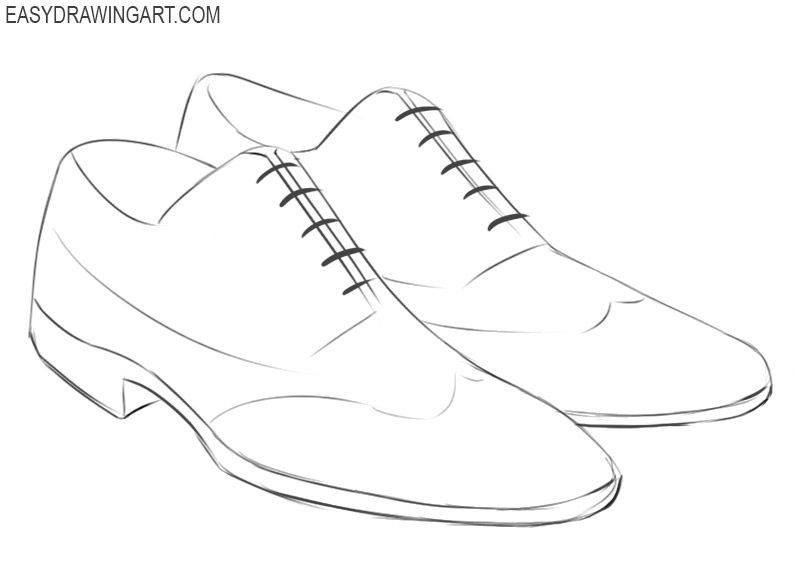 suit=________     shoes=_________UNIT 8 – LESSON 1 (THE PALACE OF MINOS)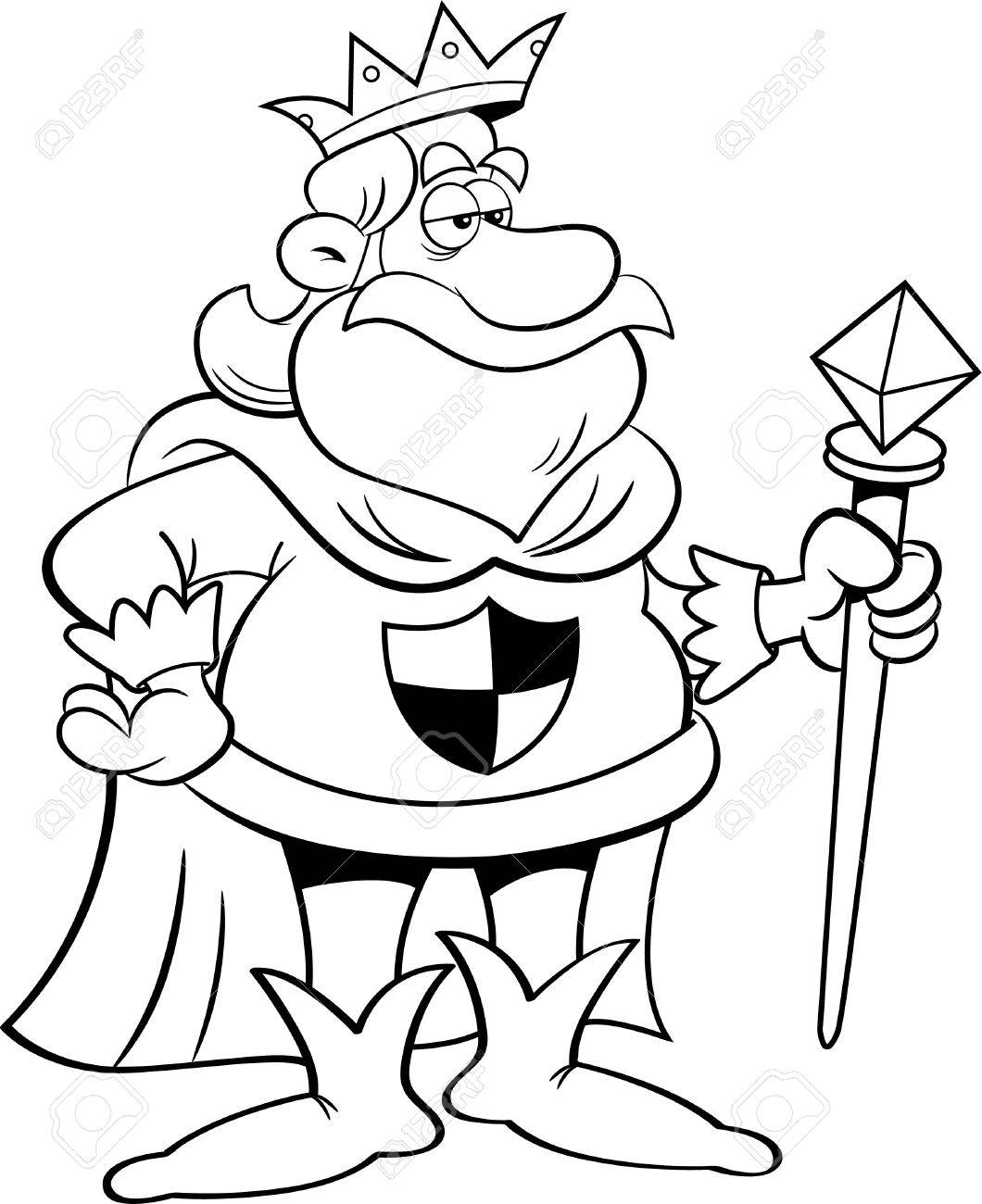 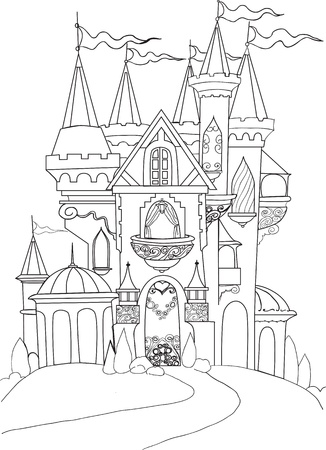 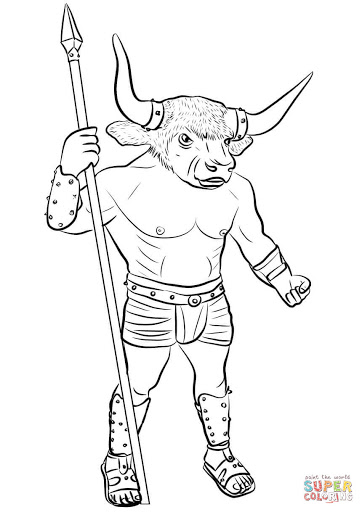 king=________        palace=________        Minotaur=_________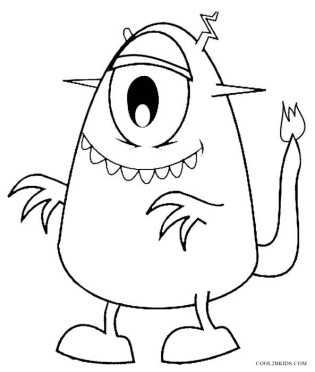 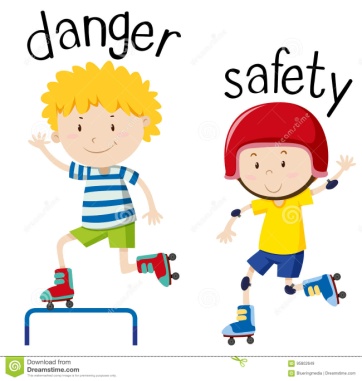 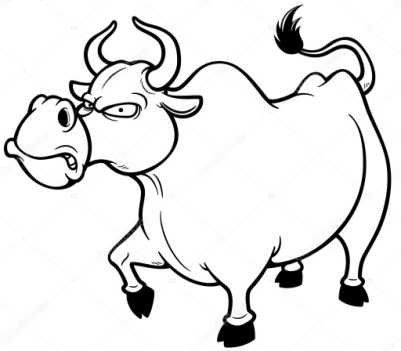 monster=__________    dangerous=___________      bull=_________                                        safe=____________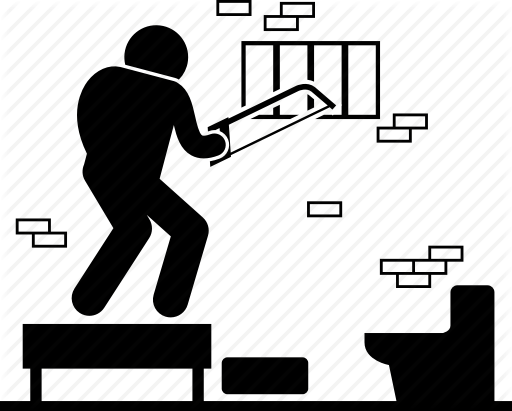 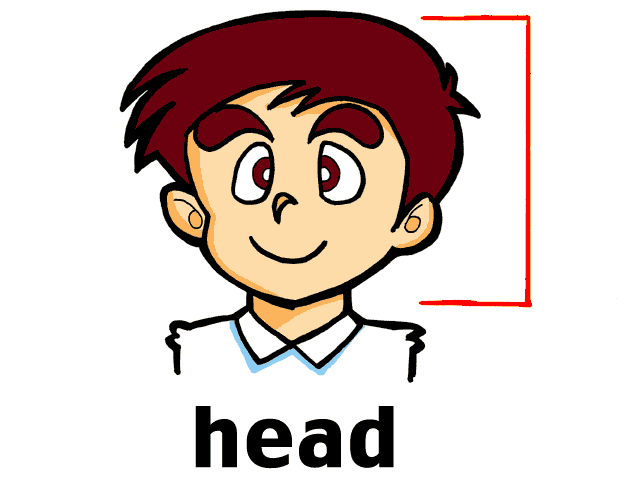 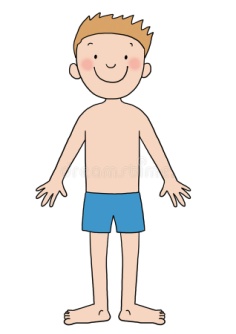 escape=__________           head=_________     body=_________prison=__________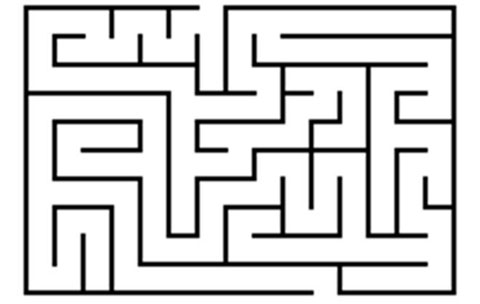 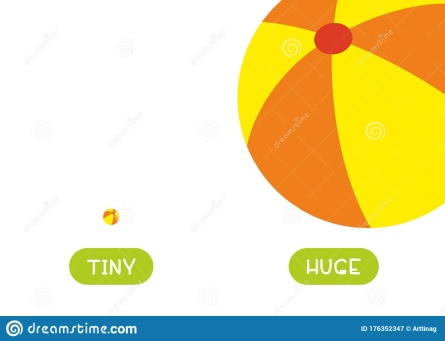 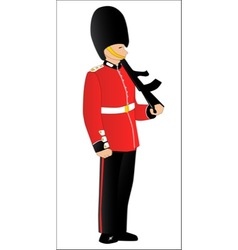 maze=__________          huge=__________                guard=_________Thank you=___________You’re welcome=__________no one=nobody=_______(he) can do no harm= δεν μπορεί να βλάψει Ι can’t let you leave!= Δεν μπορώ να σας αφήσω να φύγετε!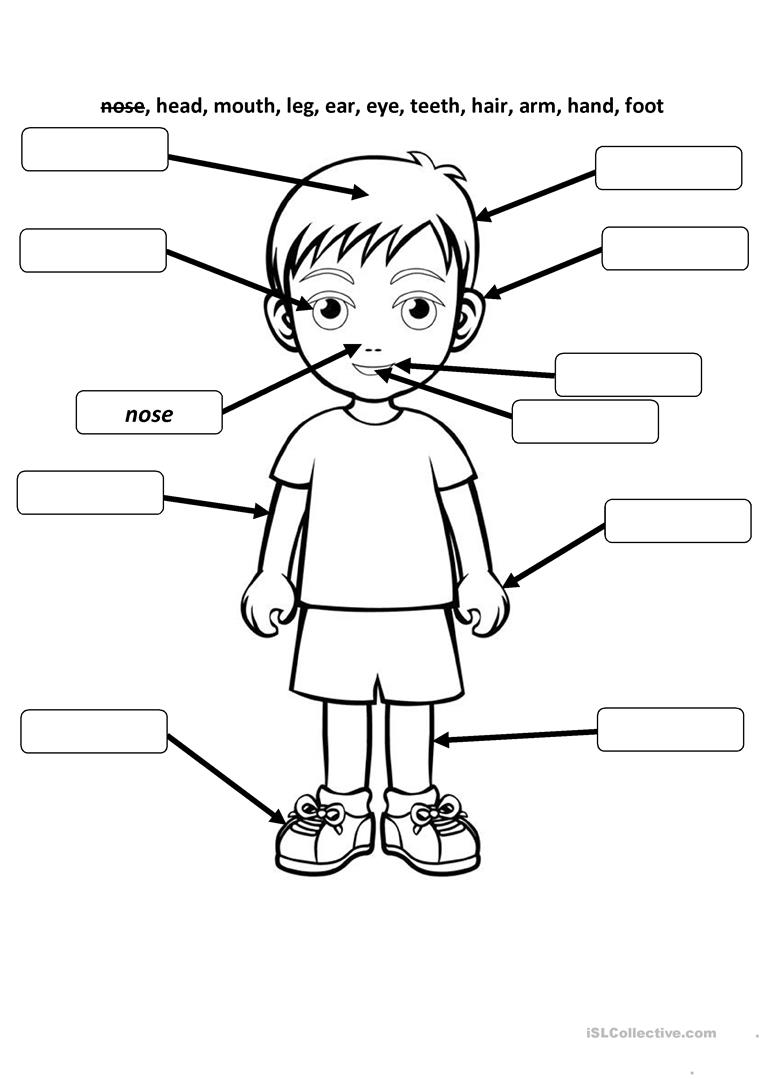 UNIT 8 – LESSON 2 (IN PRISON)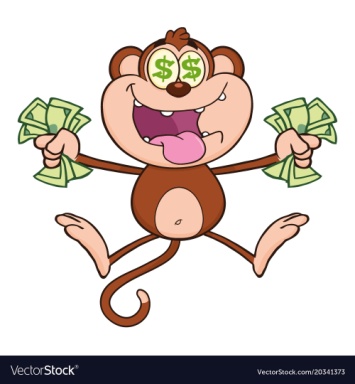 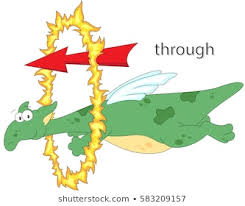 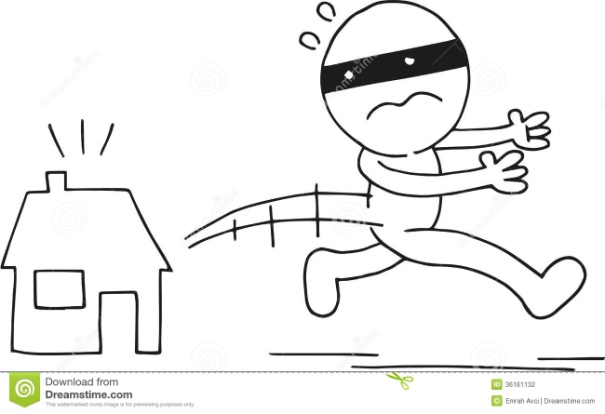 greedy=_________       through=_________  get away (from)=__________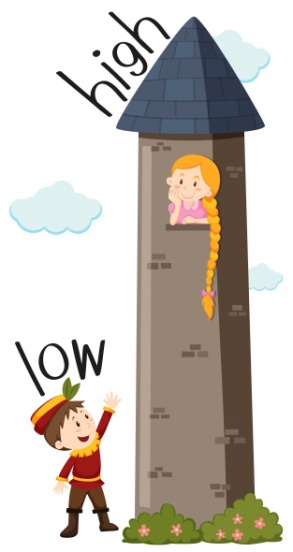 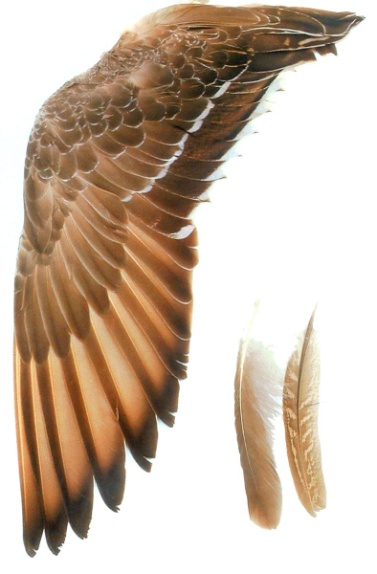 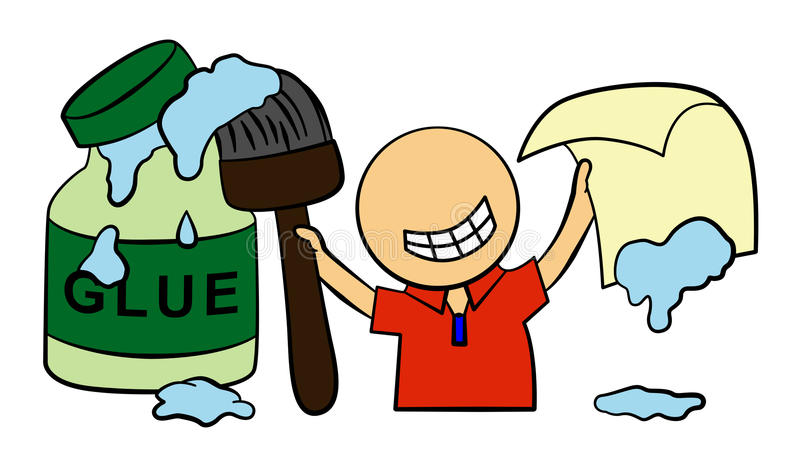 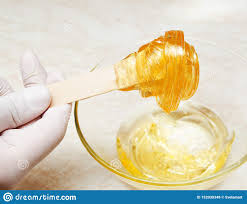 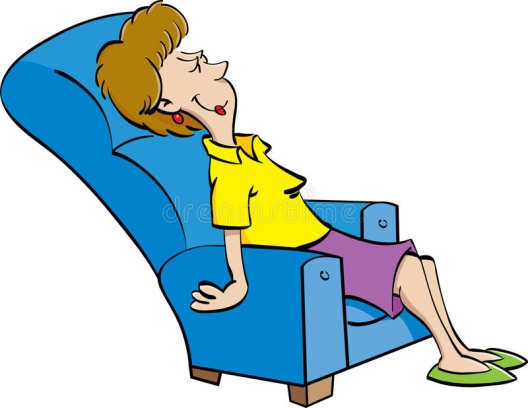 stick=_________          wax=____________              rest=____________have to=must= _________We have to find a way to escape=_________ να βρούμε έναν τρόπο να __________What about…? = Τι λες για…;brilliant idea= εξαιρετική/φανταστική/απίθανη ιδέαWe only need…= Χρειαζόμαστε μόνο…UNIT 8 – LESSON 3 (ICARUS IN THE SEA)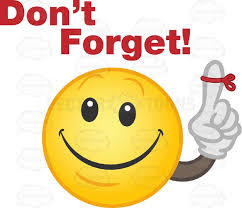 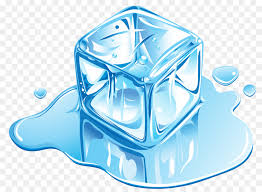 remember=_________      melt=_________         tiny=_________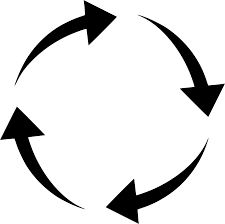 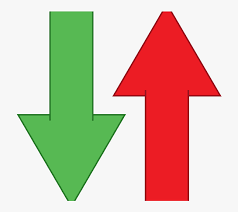 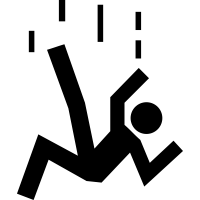 round and round=________    up and down=________  fall down=_______Stay close to me= Μείνε κοντά μου…and one more thing= …και κάτι ακόμαYou are getting close to the sun= Πλησιάζεις τον ήλιο